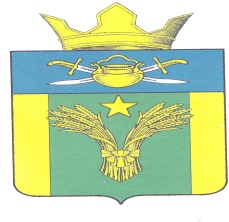 СОВЕТ НАРОДНЫХ ДЕПУТАТОВМАЙОРОВСКОГО СЕЛЬСКОГО ПОСЕЛЕНИЯКОТЕЛЬНИКОВСКОГО МУНИЦИПАЛЬНОГО РАЙОНАВОЛГОГРАДСКОЙ ОБЛАСТИЧЕТВЕРТОГО СОЗЫВАРЕШЕНИЕот 18 декабря 2019 г.                                                                          № 10/15        «О бюджете  поселения на 2020 год и на  плановый период 2021 и 2022  годов»            Рассмотрев представленный администрацией Майоровского  сельского поселения Проект бюджета Майоровского сельского поселения на 2020год и на плановый период 2021 и 2022годов в соответствии со статьей 50 Устава Майоровского сельского поселения Совет народных депутатов решил:            1.Утвердить бюджет Майоровского сельского поселения  на 2020год  на плановый период  2021 и 2022 годов.  Пункт 1 статьи 1 « Основные характеристики бюджета поселения на 2020 год в следующих размерах. общий объем доходов бюджета поселения в сумме 7971,4 тыс. рублей, в том числе: безвозмездные поступления в сумме 4632,8  тыс. рублей из них из областного фонда финансовой поддержки в сумме 883тыс.руб.общий объем расходов бюджета Майоровского  сельского поселения в сумме 7971,4 тыс. рублей.2.Утвердить основные характеристики бюджета Майоровского сельского поселения на 2020 год и на 2021год в следующих размерах:общий объем доходов бюджета Майоровского сельского поселения на 2021 год в сумме 7477,8 тыс. рублей, в том числе: безвозмездные поступления в сумме 3810 рублей, из них: из областного фонда финансовой поддержки в сумме 883 тыс.руб.общий объем доходов бюджета Майоровского сельского поселения на 2022год в сумме 7599,3 тыс. рублей, в том числе: безвозмездные поступления в сумме 3811,7 тыс. рублей ,из них: из областного фонда финансовой поддержки в сумме 883 тыс.руб.общий объем расходов бюджета Майоровского  сельского поселения на 2021год в сумме 7477,8 тыс. рублей, общий объем расходов бюджета Майоровского  сельского поселения на 2022 год в сумме 7599,3 тыс. рублей..3. Направить настоящее решение главе Майоровского сельского поселения на подписание и опубликование.Председатель Совета народныхдепутатов Майоровского сельскогопоселения :                                                                             А.В.ПоповБюджет одобрен				                                                                                                                                                       решением совета народныхдепутатов Майоровского сельского поселения                                                                  №   10/15 от18 декабря 2019 г.О бюджете поселения на 2020 год и на плановый период 2021 и 2022 годовПринят Советом народных депутатов                     Майоровского сельского поселения	         « 18 »декабря2019г.С т а т ь я 1.Утвердить основные характеристики бюджета поселения на 2020год в следующих размерах:	прогнозируемый общий объем доходов бюджета поселения в сумме 7971,4 тыс. рублей, в том числе:безвозмездные поступления в сумме 4632,8 тыс. рублей из них:из областного фонда финансовой поддержки в сумме 883 тыс. рублей;	общий объем расходов бюджета поселения  в сумме 7971,4 тыс. рублей;	прогнозируемый дефицит бюджета поселения в сумме 0 тыс. рублей, или 0 процента к объему доходов бюджета поселения без учета утвержденного объема безвозмездных поступлений и поступлений налоговых доходов по дополнительным нормативам.Утвердить основные характеристики бюджета поселения на 2021 год и на 2022 год в следующих размерах:прогнозируемый общий объем доходов бюджета поселения на 2021год в сумме 7477,8 тыс. рублей, в том числе: безвозмездные поступления –  3376 тыс. рублей, из них:из областного фонда финансовой поддержки в сумме 883 тыс. рублей;прогнозируемый общий объем доходов бюджета поселения на 2022год в сумме 7599,3 тыс. рублей, в том числе:безвозмездные поступления –  3811,7 тыс. рублей из них:из областного фонда финансовой поддержки в сумме 883 тыс. рублей;	общий объем расходов бюджета поселения на 2021 год в сумме 7447,8 тыс. рублей, в том числе условно утвержденные расходы в сумме 187,0 тыс. рублей, и на 2022 год в сумме 7599,3 тыс. рублей, в том числе условно утвержденные расходы в сумме 380,8 тыс. рублей;	Прогнозируемый дефицит бюджета поселения на 2021 и на 2022 год в сумме 0 тыс. рублей, или 0 процента к объему доходов бюджета поселения без учета утвержденного объема безвозмездных поступлений и поступлений налоговых доходов по дополнительным нормативам.С т а т ь я 2.	1. Утвердить Перечень главных администраторов доходов бюджета поселения – органов государственной власти Майоровского сельского поселения согласно приложению №1 к настоящему решению.Утвердить перечень главных администраторов источниковфинансирования дефицита бюджета поселения согласно приложению №2 к настоящему решению.Глава Майоровского сельского поселения, в случае   изменения в 2020 году состава и (или) функций главных администраторов доходов бюджета поселения или главных администраторов источников финансирования дефицита бюджета поселения, вправе вносить соответствующие изменения в состав закрепленных за ними кодов классификации доходов бюджетов Российской Федерации или классификации источников финансирования дефицитов бюджетов Российской Федерации, с последующим внесением изменений в решение.С т а т ь я 3.Учесть в бюджете поселения прогноз поступления по налогам, сборам, платежам и поступлений из других бюджетов бюджетной системы Российской Федерации в бюджет поселения на 2020 год и на плановый период 2021 и 2022 годов – согласно приложению №3 к настоящему  решению.С т а т ь я 4.	Средства в валюте Российской Федерации, поступающие во временное распоряжение муниципальных казенных учреждений Майоровского сельского поселения Котельниковского муниципального района в соответствии с законодательными и иными нормативными правовыми актами Российской Федерации и нормативными правовыми актами Волгоградской области, учитываются на лицевых счетах, открытых в Отделе бюджетно-финансовой политики и казначейства администрации Котельниковского муниципального района Волгоградской области, в порядке, установленном Отделом бюджетно-финансовой политики и казначейства администрации Котельниковского муниципального района Волгоградской области.	Средства, полученные в виде безвозмездных поступлений от физических и юридических лиц, в том числе добровольных пожертвований, в 2020 году, в 2021 году, в 2022 году расходуются в соответствии с их целевым назначением.С т а т ь я 5.Утвердить в пределах общего объема расходов, установленногостатьей 1 настоящего решения, распределение бюджетных ассигнований по разделам и подразделам классификации расходов бюджета поселения на 2020 год  и	 на плановый период 2021 и 2022 годов – согласно приложению № 4 к настоящему решению.Утвердить в пределах общего объема расходов, установленного статьей 1 настоящего решения, распределение бюджетных ассигнований по разделам, подразделам, целевым статьям (муниципальным программах Майоровского сельского поселения и непрограммным направлениям деятельности) и группам видов расходов классификации расходов бюджета поселения  на 2020 год и на плановый период 2021 и 2022 годов согласно приложению № 5 к настоящему решению.Утвердить распределение бюджетных ассигнований по разделам, подразделам, целевым статьям видам расходов бюджета в составе ведомственной структуры расходов бюджета поселения  на 2020 годна плановый период 2021 и 2022 годов  согласно приложению №6 к настоящему решению.Утвердить Распределение бюджетных ассигнований по целевым статьям (муниципальным программам Майоровского сельского поселения и непрограммным направлениям деятельности), группам видов расходов, а также по разделам и подразделам классификации расходов бюджета поселения на 2020 год и на плановый период 2021 и 2022 годов согласно приложению №7 к настоящему решению.Утвердить распределение бюджетных ассигнований на реализацию муниципальных программ Майоровского сельского поселения на 2020 год и на плановый период 2021 и 2022 годов согласно приложению № 9 к настоящему решению.	С т а т ь я 6.Глава Майоровского сельского поселения не вправе принимать решения, приводящие к увеличению в 2020 году численности муниципальных служащих, работников структурных подразделений, за исключением случаев, когда Федеральным законом от 6 октября . №184-ФЗ «Об общих принципах организации законодательных (представительных) и исполнительных органов государственной власти субъектов Российской Федерации», другими нормативными правовыми актами субъектам Российской Федерации устанавливаются дополнительные полномочия.С т а т ь я 7.	Утвердить предельную штатную численность  муниципальных служащих Майоровского сельского поселения, содержание которых осуществляется за счет средств бюджета поселения, по главным распорядителям средств бюджета поселения на 2020год согласно приложению № 8 к настоящему решению.С т а т ь я 8.Администрация Майоровского сельского поселения Котельниковского муниципального района согласно ст.136 п.3 БК РФ не имеет права устанавливать и исполнять расходные обязательства, не связанные с решением вопросов, отнесенных Конституцией Российской Федерации, федеральными законами, законами Волгоградской области к полномочиям соответствующих органов местного самоуправления.С т а т ь я 9.	Установить, что до 1 января 2020 года показатели сводной бюджетной росписи могут быть изменены в соответствии с абзацем третьим пункта 3 ст.217 Бюджетного Кодекса Российской Федерации в пределах общего объема бюджетных ассигнований, предусмотренных на соответствующий финансовый год решением о бюджете поселения:	в связи с перераспределением бюджетных ассигнований, предусмотренных главным распорядителям средств бюджета поселения, на оплату труда работников бюджетных учреждений между разделами, подразделами, целевыми статьями и видами расходов классификации расходов бюджетов в связи с введением новых систем оплаты труда;	на основании решения органа исполнительной власти, обеспечивающего исполнение бюджета поселения, в случае перераспределения между текущим финансовым годом и плановым периодом бюджетных ассигнований, предусмотренных решением о бюджете поселения по разделам, подразделам, целевым статьям и видам расходов и главным распорядителям бюджетных средств на текущий финансовый год и плановый период.С т а т ь я 10.	Администрация Майоровского сельского поселения устанавливает порядок использования целевых средств, переданных из областного бюджета.С т а т ь я 11.	Неиспользованные по состоянию на 1 января 2020года остатки межбюджетных трансфертов, полученных бюджетом Майоровского сельского поселения из областного бюджета в форме субвенций, субсидий и иных межбюджетных трансфертов, имеющих целевое назначение (далее – целевые средства), за исключением целевых средств, перечень которых утверждается Комитетом финансов Волгоградской области, подлежат возврату в областной бюджет, органами местного самоуправления, за которыми муниципальными правовыми актами закреплены источники доходов бюджета по возврату остатков целевых средств (далее – администраторы доходов по возврату) до 1 февраля 2020 года в порядке, установленном Комитетом финансов  Волгоградской области.С т а т ь я 12.Утвердить источники внутреннего финансирования дефицита бюджета поселения на 2020 год и на плановый период 2021 и 2022 годов согласно Приложению №11. В состав источников направлены изменения остатков средств на счетах по учету средств бюджета поселения.Утвердить Программу муниципальных внутренних заимствований Майоровского сельского поселения Котельниковского муниципального района на 2020 год и на плановый период 2021 и 2022 годов согласно приложению №12 к настоящему решению.С т а т ь я 13.		1.Утвердить объем бюджетных ассигнований дорожного фонда Майоровского сельского поселения  на 2020 г.- 1051,8 тыс. рублей, на 2021г.- 1298,1тыс. рублей, на 2020 г- 1363,5тыс. рублей без учёта остатков средств дорожного фонда на начало очередного финансового года.		2.Направить бюджетные ассигнования дорожного фонда Майоровского сельского поселения в соответствии с  приложением №10 на строительство, реконструкцию, капитальный ремонт, ремонт и содержание автомобильных дорог общего пользования (за исключением автомобильных дорог федерального значения).С т а т ь я 14.	Настоящее решение опубликовать в газете «Искра».     Настоящее решение вступает в силу с 1 января 2020 года.Глава Майоровского		      сельского поселения: 						А.В. ПоповОСНОВНЫЕ НАПРАВЛЕНИЯбюджетной и налоговой политики в Майоровском сельском поселении на 2020 год и на плановый период 2021 и 2022 годов.Основные направления бюджетной и налоговой политики в Майоровском сельском поселении на 2020 год и на плановый период 2021 и 2022 годов разработаны в соответствии со статьей 172 Бюджетного кодекса Российской Федерации, бюджетного процесса Майоровского сельского поселения, послания Президента Российской Федерации Федеральному Собранию Российской Федерации от 3 декабря 2015 года.ОСНОВНЫЕ ИТОГИ БЮДЖЕТНОЙ ПОЛИТИКИ В 2018 ГОДУ И НА ТЕКУЩИЙ ПЕРИОД  2019 ГОДАОсновные задачи, поставленные в основных направлениях бюджетной и налоговой политики Майоровского сельского поселения на 2020 - 2022 годы, направлены на укрепление доходной базы бюджета  поселения, формирование оптимальной структуры расходов бюджета, выполнение задекларированного уровня социальных обязательств.В течение 2018 года и текущем периоде 2019 года  особое внимание уделялось формированию оптимальной структуры расходов бюджета.Объем социально значимых(0707,0801,0804,1003,1001,1204,1105) и первоочередных(0501,0502,0503) расходов в 2019 году составил 4316,6 тыс. руб., в 2020 году на эти цели планируется направить 3356,3 тыс. руб. За истекший период была проделана работа по актуализации муниципальных программ поселения, доработан инструментарий программно-целевого бюджетирования.В целях реализации принципа прозрачности (открытости) и обеспечения полного и доступного информирования граждан (заинтересованных пользователей) о бюджете и бюджетном процессе в Майоровском сельском поселении администрацией проведена большая работа по размещению информации в средствах массовой информации.2. ОСНОВНЫЕ НАПРАВЛЕНИЯ НАЛОГОВОЙ ПОЛИТИКИ И ФОРМИРОВАНИЕ ДОХОДОВ БЮДЖЕТНОЙ СИСТЕМЫВ рамках реализации поставленных Президентом Российской Федерации задач по стабилизации налоговой системы приоритетом налоговой политики Майоровского сельского поселения на 2020 и плановый период 2021 и 2022 годов является продолжение работы по формированию устойчивой собственной доходной базы поселения и создание стимулов по ее наращиванию.Проведение работы по укреплению доходной базы бюджета поселения, направленной на повышение собираемости налоговых и неналоговых доходов необходимо продолжить по следующим направлениям:- организация проведения работ по кадастровой оценке отдельных категорий земель и обеспечение применения ее результатов- содействовать оформлению официальных рабочих мест и легализации «теневой»  заработной платы;- усиление контроля  за использованием муниципального имущества;- активизировать работу по снижению задолженности по налогам и сборам.3. ОСНОВНЫЕ ЦЕЛИ И ЗАДАЧИ БЮДЖЕТНОЙ И НАЛОГОВОЙ  ПОЛИТИКИ НА 2020-2022 ГОДЫВ 2020 - 2022 годы будет продолжена реализация основных целей и задач бюджетной политики Майоровского сельского поселения, предусмотренных в предыдущие годы. Основными целями, поставленными Бюджетным посланием Президента Российской Федерации, являются обеспечение долгосрочной сбалансированности и финансовой устойчивости бюджетной системы как базового принципа ответственной бюджетной политики при безусловном исполнении всех обязательств государства. Достижению данных целей будут способствовать развитие стратегического планирования, укрепление налогового потенциала Майоровского сельского поселения, формирование и исполнение бюджета Майоровского сельского поселения на основе муниципальных программ, жесткое соблюдение бюджетных правил при планировании бюджетных расходов, эффективное использование бюджетных ресурсов. Бюджетные расходы на не программные направления деятельности органов местного самоуправления Майоровского сельского поселения должны быть финансово-экономически обоснованы. От органов местного самоуправления требуются усилия по улучшению жизни каждого жителя: создание комфортных условий проживания, обеспечение доступа к первичным муниципальным услугам в ориентации местного бюджета на достижение социально-экономического результата.Основными направлениями бюджетной политики являются:Первое. Обеспечение долгосрочной сбалансированности и устойчивости бюджетной системы поселения.Необходимо продолжить курс проведения бюджетной политики, выстроенной на принципах ответственности и предсказуемости, подходить к формированию бюджетных параметров исходя из необходимости безусловного исполнения действующих расходных обязательств, в том числе с учетом их оптимизации и повышения эффективности использования финансовых ресурсов.Необходимо так же стремиться к отсутствию просроченной задолженности по принятым обязательствам. Второе. Использование механизмов повышения результативности бюджетных расходов, стимулов для выявления и использования резервов для достижения планируемых результатов.В 2020—2022 годы необходимо активизировать работу по формированию муниципальных программ, осуществить постепенный переход к формированию и исполнению бюджета поселения в программном формате.Основным инструментом данного направления бюджетной политики будет являться программно-целевой метод, повышающий ответственность и заинтересованность ответственных исполнителей муниципальных программ Майоровского сельского поселения за достижение наилучших результатов в рамках ограниченных финансовых ресурсах.          Политика в сфере межбюджетных отношений в предстоящей среднесрочной перспективе будет направлена на обеспечение стабильности финансовой системы, снижение дефицита бюджета поселения, создание стимулов для расширения собственной доходной базы бюджета поселения, мобилизацию доходов, оптимизацию расходных обязательств.Третье. Оптимизация бюджетных расходов с одновременной приоритезацией бюджетных ассигнований.В условиях ограниченных финансовых ресурсов неизбежными становятся инфраструктурные преобразования в организации деятельности учреждений. Необходимо проводить работу по оптимизации действующей бюджетной сети, сокращению избыточной численности работающих в структурных подразделениях, повышению эффективности использования находящегося в их распоряжении имущества. Будет продолжена политика не наращивания расходов на содержание аппарата управления органа местного самоуправления, которая основывается на нормировании управленческих расходов.Четвертое. Обеспечение открытости и прозрачности общественных финансов.Бюджетная прозрачность - необходимое условие для эффективного использования бюджетных средств.В целях обеспечения прозрачности и открытости бюджетного процесса поселения в 2020-2022 годы необходимо продолжить выполнение мероприятий по информированию населения, обеспечить корректность и постоянную актуализацию размещаемой информации на официальном сайте поселения или в иных средствах массовой информации.4. ОСНОВНЫЕ ПАРАМЕТРЫ БЮДЖЕТА МАЙОРОВСКОГО СЕЛЬСКОГО ПОСЕЛЕНИЯ Доходы. Объем доходов бюджета поселения на 2020 год прогнозируется в объеме 7971,4 тыс. руб., в т.ч. налоговые и неналоговые доходы – 3338,6 тыс. руб. Общие доходы составляют 136,5% от плановых показателей, утвержденных решением  Совета народных депутатов Майоровского сельского поселения в  бюджете поселения на 2019 год.Прогнозируемый объем налоговых и неналоговых доходов в сравнении с объемом 2019 года больше на 892,1 тыс. руб.Налог на доходы физических лиц в 2020 году прогнозируется в объеме 496,4 тыс. руб., рост к плану 2019 года на 59,8 тыс. руб. Данное увеличение объясняется ростом фонда оплаты труда на территории сельского поселения. Безвозмездные поступления 2020 года в бюджете поселения составят 4632,8 тыс. руб., что ниже уровня 2019г. на 2942,8 тыс. руб. В 2019 году из областного бюджета предоставлена субсидия на реализацию программ формирования современной городской среды в сумме 3000 000 рублей.В 2020 году из бюджета муниципального района передаются средства на осуществление части полномочий по решению вопросов местного значения в соответствии с заключенными соглашениями в части ЖКХ 211,6 тыс. рублей., соглашение по содержанию мест захоронения в сумме 154,4 тыс. рублей. На решение иных вопросов местного значения планируются получить из бюджета муниципального района прочие межбюджетные трансферты в сумме 457,1 тыс. рублей, а также субсидия из областного бюджета не реализацию мероприятий в сфере дорожной деятельности.Объем целевых безвозмездных поступлений в бюджете поселения на 2020 г. является не окончательным, поскольку, как показывает практика, в течение года происходит дополнительное распределение муниципалитетам субвенций и субсидий, межбюджетных трансфертов.Расходы. Расходы бюджета поселения на 2020 год планируются в объеме       7971,4. Общие расходы бюджета 2019 года превышают прогнозируемые расходы на 2020 год на 2717,5 тыс. руб.  Расходы за счет собственных средств запланированы в объеме 3338,6 тыс. руб. Более подробно функциональная классификация расходов представлена в следующей таблице:РАСХОДЫ БЮДЖЕТА ПОСЕЛЕНИЯ ПО РАЗДЕЛАМ (тыс.руб.)Как видно из представленной таблицы, по-прежнему, основными функциональными направлениями расходования средств в бюджете Майоровского  сельского  поселения  на 2020 и на плановый период 2021 и 2022 годов являются:общегосударственные вопросы, на решение которых в 2020 году предусмотрено 2306,3  тыс. руб., что составляет 28,9 % расходов бюджета поселения, в т.ч. расходы на содержание органов  местного самоуправления в сумме 1502,0 тыс. руб., что не превышает норматива на содержание муниципальных органов местного самоуправления, установленного правительством Волгоградской области;сфера культуры и кинематографии, на финансирование в 2020 году которой в бюджете поселения запланировано  2894,4. руб., что 36,3% всех расходов;сфера жилищно-коммунального хозяйства, на финансирование которой в бюджете 2020 года определено 1352,3 тыс. руб., что составляет 17 % всех расходов; сфера национальной экономики, на финансирование которой в 2020 году предусмотрено 1051,8тыс. руб., что составляет 13,2 % всех расходов.Бюджет Майоровского сельского поселения планируется принять без дефицитным.5. ПОЛИТИКА В СФЕРЕ ФИНАНСОВОГО КОНТРОЛЯОбеспечение надлежащего контроля  расходования муниципальных финансовых ресурсов всегда являлось одним из приоритетов бюджетной политики местного самоуправления.В условиях жесткой ограниченности бюджетных ресурсов особое внимание всех участников бюджетного процесса должно быть направлено на повышение эффективности бюджетных расходов и укрепление финансовой дисциплины.В текущем году и среднесрочной перспективе получит дальнейшее развитие система муниципального финансового контроля Майоровского сельского поселения.    В связи с внесенными Федеральным законом от 23.07.2013 № 252-ФЗ «О внесении изменений в Бюджетный кодекс Российской Федерации и отдельныезаконодательные акты Российской Федерации» изменениями в Бюджетный кодекс Российской Федерации в части регулирования государственного (муниципального) финансового контроля и ответственности за нарушение бюджетного законодательства Российской Федерации, а также на основании Федеральногозакона от 05.04.2013 № 44-ФЗ «О контрактной системе в сфере закупок товаров, работ, услуг для обеспечения государственных и муниципальных нужд» основными направлениями развития в этой сфере станут разграничение и уточнение полномочий органов местного самоуправления, в том числе:   -проведение финансовым органом санкционирования оплаты каждого денежного обязательства получателей бюджетных средств после проверки документов, подтверждающих возникновение таких обязательств, и проверки на всех этапах осуществления закупок соответствия информации о предоставленных объемах финансового обеспечения информации, зафиксированной в документах;   -осуществление финансового контроля полномочий по контролю за соблюдением бюджетного законодательства и иных нормативных правовых актов, регулирующих бюджетные правоотношения, контроля за полнотой и достоверностью отчетности о реализации муниципальных программ Майоровского сельского поселения, осуществление контроля за соблюдением законодательства при составлении и исполнении бюджета в отношении расходов, связанных с закупками, установление достоверности учета таких расходов;   -осуществление главными распорядителями бюджетных средств контроля за соблюдением внутренних стандартов и процедур составления, исполнения бюджета по расходам, составления бюджетной отчетности и ведения бюджетного учета этим главным распорядителем и подведомственными ему получателями бюджетных средств.Главная задача этой работы – организация действенного, компетентного и всеобъемлющего контроля за эффективным использованием бюджетных средств в целях повышения качества управления муниципальными финансами и результативности муниципальных программ Майоровского сельского поселения.Начальник отделабюджетно-финансовой политикии казначейства                                           	           Н.К. ПроскурноваПОЯСНИТЕЛЬНАЯ ЗАПИСКАк проекту  бюджета Майоровского сельского поселения на 2020 год и на плановый период 2021 и 2022 годовНастоящая пояснительная записка содержит комментарии  к параметрам бюджета Майоровского сельского поселения Котельниковского муниципального района  Волгоградской области на 2020 год и на плановый период 2021 и 2022 годов.Формирование параметров бюджета Майоровского сельского поселения на 2020 год и на плановый период 2021 и 2022 годов осуществлялось в соответствии с посланием Президента Российской Федерации Федеральному Собранию Российской Федерации от 3 декабря 2015 года и основными направлениями бюджетной и налоговой политики в Майоровском сельском поселении на 2020 год и на плановый период 2021 и 2022 годов.1.Основные задачи на новый бюджетный цикл. Главная цель бюджетной политики  Майоровского сельского поселения на 2020 год и на плановый период 2021 и 2022 годов - формирование финансово-бюджетных условий для социально-экономического развития поселения, создание комфортных условий для жизни и работы населения. Обеспечение долгосрочной сбалансированности и устойчивости бюджетной системы как базового принципа ответственной бюджетной политики при безусловном исполнении всех обязательств государства.2.Повышение качества бюджетного планирования на уровне органов исполнительной власти и бюджетного сектора.Проект бюджета  направлен на решение ключевых задач, обозначенных в целом для всех уровней бюджетов бюджетной системы  Российской Федерации:1) обеспечение устойчивости и сбалансированности бюджетной системы в целях гарантированного исполнения действующих и принимаемых расходных обязательств;2) соответствие финансовых возможностей Майоровского  сельского поселения ключевым направлениям развития;3) повышение роли бюджетной политики для поддержки экономического роста;4) повышение прозрачности и открытости бюджетного процесса.3.Повышение качества муниципальных программ.В 2020-2022 годах необходимо активизировать работу по формированию муниципальных  программ, осуществить постепенный переход к формированию и исполнению бюджета поселения в программном формате, в рамках которого потребуется провести доработку нормативно-правовой базы.По содержанию муниципальные программы Майоровского сельского поселения должны  быть ориентированы на достижение социально-экономических приоритетов развития поселения во взаимосвязанности с районными и областными государственными программами.В рамках утвержденных программ консолидированы мероприятия по достижению целей и решению задач соответствующих направлений социально-экономического развития Майоровского сельского поселения.4.Формирование основных направлений налоговой политики.В рамках реализации поставленных Президентом Российской                Федерации задач по стабилизации налоговой системы приоритетом налоговой политики Майоровского сельского поселения на 2020 и на плановый период 2021 и 2022 годов является продолжение работы по формированию устойчивой собственной налоговой базы и создание стимулов по ее наращиванию.Органам местного самоуправления необходимо продолжить реализацию комплекса мер по мобилизации дополнительных доходов за счет увеличения деловой активности, сокращения теневой экономики, развития сознательности граждан, снижения задолженности по налогам, снижения числа убыточных организаций. Проведение работы по укреплению доходной базы консолидированного бюджета  Котельниковского муниципального района, направленной на повышение собираемости налоговых и неналоговых доходов, необходимо продолжить по следующим направлениям: - содействовать оформлению официальных рабочих мест и легализации «теневой»  заработной платы;- усиление контроля  за использованием муниципального имущества;- активизировать работу по снижению задолженности по налогам и сборам.5.Межбюджетные отношения.Политика в сфере межбюджетных отношений в предстоящей среднесрочной перспективе будет направлена на обеспечение стабильности финансовой системы, снижение дефицита бюджета поселения, создание стимулов для расширения собственной доходной базы бюджета поселения, мобилизацию доходов, оптимизацию расходных обязательств.Ожидаемыми конечными результатами последовательной бюджетной политики в 2020-2022 годах должны стать развитие программно-целевых методов управления бюджетным процессом и рост качества управления финансами поселения. Для этого руководство поселения будет проводить ответственную бюджетную политику, обеспечивающую максимальную эффективность бюджетных расходов в реализации задач социально-экономического развития поселения.Таким образом, формирование бюджета поселения на 2020 год и на плановый период 2021 и 2022 годов осуществлено в соответствии с требованиями бюджетного законодательства исходя из ориентирования расходов на результат.Исполнение бюджета будет осуществляться в напряженных условиях, в связи с  недостаточностью бюджетных ресурсов.Основные параметры бюджета Майоровского сельского поселения на 2020 год и на плановый период 2021 и  2022 годовОсновные параметры бюджета  Майоровского сельского поселения на 2020 год и на плановый период 2021 и 2022 года прогнозируются в суммах:                       тыс. руб.Доходы бюджета Майоровского сельского поселенияФормирование доходной базы бюджета поселения на 2020 год и на плановый период 2021 и 2022 годов осуществлялось на основе показателей  прогноза социально-экономического развития Майоровского сельского поселения на 2020 год и на плановый период 2021 и 2022 годов, основных направлений налоговой и бюджетной политики на 2020 год и на  плановый период 2021 и 2022 годов, данных о базе налогообложения по отдельным источникам доходов и оценки поступлений доходов в 2019 году.При формировании проекта бюджета учитывалось налоговое законодательство, действующее на момент составления проекта бюджета, а также одобренные основные направления налоговой политики. Расчет прогнозных показателей поступления доходов в бюджет поселения осуществлен исходя из макроэкономических показателей социально-экономического развития Майоровского сельского поселения на 2020 год и на плановый  период 2021 и 2022 годов.	Налоговые и неналоговые  доходы бюджета поселения в 2020 году прогнозируются в сумме  3338,6 тыс. руб., в 2021 году – 3667,8 тыс. руб., в 2022 году – 3787,6 тыс. руб. Особенности расчетов поступлений платежей в бюджет поселения по основным доходным источникам на 2020 год и на плановый период 2021 и 2022 годов:Налог на доходы физических лицПоступления налога на доходы физических лиц в 2020 году в бюджет поселения  составят  496,4 тыс. руб., или  14,9% общей суммы налоговых  и неналоговых доходов, в 2021 году –516,3 тыс. руб. или 14,1%, в 2022 году –536,4 тыс. руб. или 14,2%.Норматив распределения налога на доходы физических лиц в бюджеты сельских поселений установлен Бюджетным Кодексом Российской Федерации и составляет 2%. Закреплены за бюджетами сельских поселений нормативы отчислений в размере 8% подлежащие зачислению в бюджеты муниципальных районов по Закону Волгоградской области от 28.11.2014 года №156-ОД. Сохранены единые отчисления за счёт сокращения областной доли в размере 5% в пользу городских и сельских поселений.Акцизы по подакцизным товарам (продукции), производимымна территории Российской ФедерацииНалоговый потенциал по акцизам в поселении формируется исходя из поступлений доходов от уплаты акцизов на нефтепродукты, поступающие из Федерального бюджета через уполномоченное территориальное управление Федерального казначейства.Прогноз доходов от уплаты акцизов на нефтепродукты в бюджет поселения, определен в соответствии с дополнительными нормативами, установленными для поселений в областном бюджете на очередной финансовый год и плановый период, в том числе по доходам от уплаты акцизов на: - 2020 год – 0,0067%- 2021 год – 0,0067%- 2022 год – 0,0067%Федеральным законом от 3 декабря 2012 года № 244-ФЗ «О внесении изменений в Бюджетный кодекс Российской Федерации» в муниципальных образованиях Волгоградской  области с 2014 года созданы муниципальные дорожные фонды. Основным источником формирования указанных фондов станут отчислений от акцизов на нефтепродукты.Поступления акцизов по подакцизным товарам (продукции), производимым на территории Российской Федерации, в бюджет поселения на 2019 год прогнозируются в сумме 435,4 тыс. руб. В 2020 году поступления акцизов по подакцизным товарам (продукции), производимым на территории Российской Федерации в бюджет поселения планируются в сумме  628,8 тыс. руб.; в 2021 году – 875,1 тыс. руб., в 2022 году – 940,5 тыс. руб. Рост поступления данного вида налога связан с оформлением в текущем финансовом году  дорог в собственность поселения.Единый сельскохозяйственный налог  Оценка налогового потенциала по единому сельскохозяйственному налогу на 2020 год произведена исходя из прогнозируемой налоговой базы организаций, индивидуальных предпринимателей, крестьянских (фермерских) хозяйств.В 2020 году поступления по единому сельскохозяйственному налогу в бюджет поселения составят 1525,5 тыс. руб.  В 2021 году поступления по единому сельскохозяйственному налогу составят 1556 тыс. руб.  В 2022 году поступления по единому сельскохозяйственному налогу прогнозируются в сумме  1590,2 тыс. руб.Налог на имущество физических лиц	Оценка налогового потенциала по налогу на имущество физических лиц на 2020 год произведена методом прямого счета исходя из инвентаризационной стоимости строений, помещений и сооружений, принадлежащих гражданам на праве собственности с учетом удельного показателя налога, подлежащего уплате в бюджет.В 2020 году поступления прогнозируются в сумме 50,1 тыс. руб., в 2021 году – 82,4 тыс. руб., в 2022 году – 82,4 тыс. руб.Земельный налогОценка налогового потенциала по земельному налогу на 2020 год произведена методом прямого счета исходя из кадастровой стоимости всех облагаемых земельным налогом земельных участков с учетом проведения государственной кадастровой оценки земель, находящихся в собственности или постоянном (бессрочном) пользовании юридических лиц.При расчете налогового потенциала по земельному налогу учитывались льготы физическим лицам (уменьшение налоговой базы в соответствии с п.5 ст.391 НК РФ) и льготы юридическим лицам (в соответствии со ст.395 НК РФ), а также предоставления льгот отдельным категориям граждан.В 2020 году поступления прогнозируются в сумме 636,4 тыс. руб., в 2021году – 634,6 тыс. руб., в 2022 году –634,6 тыс. руб.Государственная пошлинаРасчет государственной пошлины осуществлен по кодам доходов бюджетной классификации Российской Федерации на основе ожидаемого исполнения в 2018 году и оценки поступлений на 2020-2022 годы, представленных главным администратором доходов бюджета поселения. Поступление государственной пошлины на 2020 год прогнозируется в сумме 3,2 тыс. руб., на 2021 год – 3,4 тыс. руб., в 2022 году – 3,5 тыс. руб. Безвозмездные поступления от других бюджетов бюджетной системы Российской Федерации, иные безвозмездныеБезвозмездные поступления от других бюджетов бюджетной системы Российской Федерации планируются в 2020 году в сумме 4632,8 тыс. руб., в 2021 году – 3810,0 тыс. руб., в 2022 году – 3811,7 тыс. руб.Расходы бюджета поселенияВ проекте бюджета поселения на 2020 год и на плановый период 2021 и 2022 годов обеспечена реализация установленных стратегических целей и приоритетов, ключевыми из которых является обеспечение достойной жизни для граждан, устойчивого роста для экономики, уверенности в будущем.Общий объем расходов  бюджета поселения на 2020 год определен в сумме 7971,4 тыс. руб., на 2021 год 7477,8 тыс. руб., на 2020 год 7599,3 тыс. руб.В расходной части бюджета  Майоровского сельского поселения на 2020 год и на плановый период 2021 и 2022 годов нашли отражение следующие характерные особенности, свидетельствующие о его социальной направленности:- остаётся действующим положение, закрепляющее надбавку 25%  от окладов работникам бюджетной сферы в сельской местности;- индексация заработной платы с 01.01.2019 отдельным категориям работников.Всего расходы бюджета поселения на 2020 год прогнозируются в сумме 7971,4 тыс. руб.В расходах бюджета поселения на 2021 год предусмотрены условно утвержденные расходы в сумме 186,9 тыс. руб. (или 2,5% общего объема расходов), на 2022 год 378 тыс. руб. (или 5,0% общего объема расходов). Бюджетная классификация Российской Федерации, в части построения кодов, а также детализации целевых статей и видов расходов сформирована в соответствии с требованиями Бюджетного кодекса Российской Федерации. Что обеспечивает прозрачность и соответствующую детализацию позиций расходов, согласно новой бюджетной классификации РФ №65-н от 01.07.2013 г., целевые статьи расходов бюджета поселения обеспечивают привязку бюджетных ассигнований к муниципальным программам Майоровского сельского поселения, их подпрограмм и не программным направлениям деятельности муниципальных органов Майоровского сельского поселения Котельниковского муниципального района.Перечень и коды целевых статей расходов бюджета утверждаются приказом финансового органа исполняющего бюджет поселения.Целевые статьи и виды расходов бюджета сформированы в соответствии с расходными обязательствами, подлежащими исполнению за счет средств соответствующего бюджета.При этом формирование перечня целевых статей и видов расходов  бюджета поселения на 2020 и на плановый период 2021 и 2022 годов были приведены в сопоставимые условия с кодами целевых статей и видов расходов, предложенных Правительством Российской федерации  в соответствии с бюджетной классификацией № 65-н от 01.07.2013.Каждой муниципальной  программе, обособленной функции деятельности  муниципальных органов власти, проекту для осуществления бюджетных инвестиций, присвоены уникальные коды целевых статей и (или) видов расходов бюджета поселения.Расходы по разделу 01 "Общегосударственные вопросы"Расходы по данному разделу предусмотрены в объеме: тыс. руб.По подразделу 0102 "Функционирование высшего должностного лица субъекта Российской Федерации и муниципального образования"  на 2020 год предусмотрены расходы на содержание Главы  Майоровского сельского поселения в сумме 550  тыс. руб.По подразделу 0104 «Функционирование Правительства Российской Федерации, высших исполнительных органов государственной власти субъектов РФ, местных администраций» расходы прогнозируются на 2020 год в сумме  1502 тыс. руб.По подразделу 0106 «Обеспечение деятельности финансовых, налоговых и таможенных органов и органов финансового надзора» планируются расходы на 2020год в сумме 29 тыс. руб. Передача полномочий по заключённым соглашениям с КСП и ОБФПиК.По подразделу 0107 "Обеспечение и проведения выборов и референдумов" планируются расходы на 2020 год в сумме 120,3тыс. руб.По подразделу 0111 "Резервные фонды" определен общий объем резервного фонда на 2020год в сумме 5 тыс. руб. В состав расходов резервного фонда включен резервный фонд администрации поселения  по предупреждению и ликвидации чрезвычайных ситуаций и последствий стихийных бедствий.По подразделу 0113 "Другие общегосударственные вопросы" на 2020 год расходы предусмотрены в сумме 100,0тыс. руб. и включают в себя: уплата налогов и сборов органами государственной власти  и казенными учреждениями (кроме школ и внешкольных учреждений, учреждений культуры в поселениях);приобретение и изготовление сувенирной продукции;членские взносы  в Ассоциацию и Совет муниципальных образований Волгоградской области.Расходы по разделу 02 "Национальная оборона"По указанному разделу расходы сформированы в объеме: (тыс. руб.)    По подразделу 0203  «Мобилизационная и вневойсковая подготовка»планируются расходы на 2020 г в сумме 50,9 тыс. руб. на содержание специалиста по воинскому учёту.Расходы по разделу 03 "Национальная безопасность и правоохранительная деятельность"По указанному разделу расходы сформированы в объеме: (тыс. руб.)   По подразделу 0309 "Защита населения и территории от чрезвычайных ситуаций природного и техногенного характера, гражданская оборона" на 2020 год запланированы расходы в размере 160 тыс. руб., включают в себя реализацию мероприятий по муниципальным программам: «Пожарная безопасность и чрезвычайные ситуации населённых пунктов  Майоровского сельского поселения Котельниковского муниципального района Волгоградской области на 2018-2020гг» ;«Профилактика преступлений, правонарушений, терроризма и экстремизма на территории Майоровского сельского поселения Котельниковского на 2020-2021гг»;передача полномочий на основании соглашения о взаимодействии и координации деятельности Единой дежурно-диспетчерской службы 112 Котельниковского муниципального района Волгоградской области.Расходы по разделу 04 "Национальная экономика"По указанному разделу расходы сформированы в объеме: (тыс. руб.)	По разделу 0400 «Национальная экономика» предусмотрены расходы в 2020г в сумме 1051,8тыс. руб., в том числе: По подразделу 0409 «Дорожное хозяйство (дорожные фонды)» предусмотрены расходы на 2020 год в сумме 1051,8тыс. руб. на реализацию  МП «Комплексного развития транспортной инфраструктуры Майоровского сельского поселения  Котельниковского муниципального района Волгоградской области на период 2016-2026г.».Расходы по разделу 05 "Жилищно-коммунальное хозяйство"По указанному разделу расходы сформированы в объеме: (тыс. руб.)По разделу 0500 «Жилищно-коммунальное хозяйство» предусмотрены расходы в сумме 1352,3 тыс. руб., в том числе:По подразделу 0502 «Коммунальное хозяйство» на 2020 год предусмотрены расходы в сумме 211,6  тыс. руб., переданные из бюджета муниципального района на осуществление части полномочий по решению вопросов местного значения в соответствии с заключенными соглашениями и включают в себя:содержание и ремонт системы водоснабжения на территории муниципальных образований.По подразделу 0503 «Благоустройство» на 2020 год запланированы расходы в сумме 1140,5 тыс. руб. и включают в себя:реализацию мероприятий МП «Развитие общественных работ на территории Майоровского сельского поселения на период 2019-2021гг.»;реализацию мероприятий МП «Энергосбережение и повышение энергетической эффективности на территории Майоровского сельского поселения Котельниковского муниципального района Волгоградской области на период 2020-2022гг»;реализацию мероприятий МП «Благоустройство населённых пунктов Майоровского сельского поселения на период 2020-2022гг.» в разрезе подпрограмм:- подпрограмма «Уличное освещение»;- подпрограмма «Озеленение»;- подпрограмма «Организация и содержание мест захоронения»;- подпрограмма «Прочие мероприятия по благоустройству».Расходы по разделу 07 "Образование"По указанному разделу расходы сформированы в объеме:(тыс. руб.)По подразделу 0707 " Молодежная политика"  на 2020 год запланированы расходы в сумме 32 тыс. руб. и включают в себя:реализацию мероприятий МП «О профилактике наркомании Майоровского сельского поселения Котельниковского муниципального района Волгоградской области на период на 2020-2022 годы»; реализацию мероприятий МП «Развитие мероприятий молодежной политики на территории Майоровского сельского поселения Котельниковского муниципального района Волгоградской области на период 2019—2021гг.».Расходы по разделу08 "Культура, кинематография"По указанному разделу расходы сформированы в объеме:(тыс. руб.)По разделу 0800 "Культура, кинематография" предусмотрены расходы  в размере 2894,4 тыс. руб.По подразделу 0801 "Культура" на 2020год запланированы расходы в сумме 2894,4 тыс. руб. и включают в себя:расход на обеспечение деятельности казенных учреждений (ДК в поселениях);расход на обеспечение деятельности казенных учреждений (библиотека в поселениях).По подразделу 0804 "Другие вопросы в области культуры, кинематографии" на 2020  год запланированы расходы в сумме 20 тыс. руб. и включают в себя:реализация МП  «Этносоциальное развитие населения и поддержка государственной службы казачьих обществ на 2019-2021 гг на территории Майоровского сельского поселения Котельниковского муниципального района»;реализацию МП  «Патриотическое воспитание граждан Майоровского сельского поселения Котельниковского муниципального района Волгоградской области на период 2018-2020гг.».Расходы по разделу 10 «Социальная политика»По указанному разделу расходы сформированы в объеме:(тыс. руб.)По подразделу 1001 "Пенсионное обеспечение" на 2020 год запланированы расходы в сумме 4,0 тыс. руб. на пенсионное обеспечение за выслугу лицам, замещавшим  муниципальные должности.Расходы по разделу 11 "Физическая культура и спорт"По указанному разделу расходы сформированы в объеме:(тыс. руб.)По подразделу 1105 "Другие вопросы в области физической культуры и спорта" на 2020 год запланированы расходы в сумме 30 тыс. руб. на реализацию МП «Развитие физической культуры и массового спорта на территории Майоровского сельского поселения Котельниковского муниципального района Волгоградской области на 2018-2020 гг».Расходы по разделу 12 «Средства массовой информации»По указанному разделу расходы сформированы в объеме:(тыс. руб.)   	По подразделу 1204 "Другие вопросы в области средств массовой информации" на 2020 год запланированы расходы в сумме 100 тыс. руб.  на оплату услуг по размещению информации в печатных средствах массовой информации.Начальник отдела бюджетно-финансовойполитики и казначейства						Н.К. ПроскурноваПриложение №1 к Решению Совета народных депутатовМайоровского  сельского поселения«О бюджете поселения на 2020 год и на плановыйпериод 2021 и 2022 годовПереченьглавных администраторов доходов бюджета поселения – органов государственной власти Майоровского сельского поселения   Приложение №2 к Решению Совета народных депутатовМайоровского  сельского поселения«О бюджете поселения на 2020 год и на плановыйпериод 2021 и 2022 годов»Перечень главных администраторов источников финансирования дефицита бюджета поселения    Приложение №3к Решению Совета народных депутатовМайоровского сельского поселения«О бюджете поселения на 2020 год и на плановыйпериод 2021 и 2022 годов»Прогноз поступления по налогам, сборам, платежам и поступлений из других бюджетов бюджетной системы Российской Федерации в бюджет поселения  на 2020-2022 год(тыс. руб.)Приложение №4к Решению Совета народных депутатовМайоровского сельского поселения«О бюджете поселения на 2020 год и на плановыйпериод 2021 и 2022 годов»Распределение бюджетных ассигнований  по разделам и подразделам классификации расходов бюджета поселения на 2020-2022 год                                                                                                                                                                                       	Приложение № 5к Решению Совета народных депутатовМайоровского сельского поселения «О бюджете поселения на 2020 год и на плановыйРаспределение бюджетных ассигнований по разделам, подразделам, целевым статьям (муниципальным программам сельского поселения и непрограммным направлениям деятельности) и группам видов расходов классификации расходов бюджета поселения  на 2020-2022 годпериод 2021 и 2022 годов»Приложение № 6к Решению Совета народных депутатовМайоровского сельского поселения «О бюджете поселения на 2020 год и на плановыйРаспределение бюджетных ассигнований по разделам, подразделам, целевым статьям и группам видов расходов в составе ведомственной структуры расходов бюджета поселения на 2020-2022 годпериод 2021 и 2022 годов»Приложение № 7к Решению Совета народных депутатовМайоровского сельского поселения«О бюджете поселения на 2020 год и на плановыйпериод 2021 и 2022 годов»Распределение бюджетных ассигнований по целевым статьям (муниципальным программам и непрограммным направлениям деятельности), группам видов расходов, а также по разделам и подразделам классификации расходов бюджета Майоровского сельского поселения на 2020-2022 годтыс.руб.Приложение № 8к Решению Совета народных депутатовМайоровского сельского поселения«О бюджете поселения на 2020 год и на плановыйпериод 2021 и 2022 годов»Предельная штатная численностьмуниципальных служащих Майоровского сельского  поселения  по главным распорядителям средств бюджета поселения на 2020 годПриложение № 9к Решению Совета народных депутатовМайоровского сельского поселения«О бюджете поселения на 2020 год и на плановыйпериод 2021 и 2022 годов»Распределение бюджетных ассигнований на реализацию муниципальных программ Майоровского  сельского поселения на 2020-2022 год(тыс. руб.)Приложение №10к Решению Совета народных депутатовМайоровского сельского поселения«О бюджете поселения на 2020 год и на плановыйпериод 2021 и 2022 годов»С М Е Т АДоходов и расходов муниципального дорожного фонда Майоровского сельского поселения Котельниковского муниципального района Волгоградской области на 2020-2022 год.	                                                                                                          (тыс. руб.)Приложение 11                        к Решению Совета народных депутатовМайоровского сельского поселения«О бюджете поселения на 2020 год и на плановыйпериод 2021 и 2022годов»Источники внутреннего финансирования дефицита бюджета поселения на 2020-2022год                                                                                                                               (тыс. руб.)Приложение 12                       к Решению Совета народных депутатовМайоровского сельского поселения«О бюджете поселения на 2020 год и на плановыйпериод 2021 и 2022 годов»ПРОГРАММА муниципальных внутренних заимствований Майоровского сельского поселения Котельниковского муниципального района на 2020-2022 год                                                                                                                              (тыс. руб.)Бюджет 2019 год    (по состоянию на 01.11.2019г.)ПрогнозПрогнозПрогнозПрогнозПрогнозПрогнозПрогнозБюджет 2019 год    (по состоянию на 01.11.2019г.)2020 год2020 год2020 год2021год2021год2022 год2022 годтыс. руб.тыс. руб.отклонение к 2019 г.%к 2019тыс.руб.%к 2020тыс.руб.%к 2021ДоходыВ том числе:10021,77971,4-2050,379,57477,893,87599,3101,6Налоговые и неналоговые доходы2446,53338,6892,1136,53667,8109,93787,6103,3Налог на доходы физических лиц436,6496,459,8113,7516,3104,0536,4103,9Безвозмездные поступления7575,24632,8-2942,461,23810,082,23811,7100,0Расходы10688,97971,4-2716,674,67477,893,87599,371,1Дефицит-667,20537,600000КодНаименование2019 г.(по состоянию на 01.11.2019.)2020202120220100Общегосударственные вопросы2212,22306,32327,92497,00200Национальная оборона48,850,950,952,60300Национальная безопасность и правоохранительная деятельность36,0160,052,050,00400Национальная экономика959,91051,81298,11363,50500Жилищно-коммунальное хозяйство5229,61352,31046,51085,80700Образование32,032,032,032,00800Культура, кинематография 2070,12894,42586,42434,41000Социальная политика3,64,04,04,01100Физическая культура и спорт30,030,030,030,01200Средства массовой информации66,690,050,050,0ВСЕГО10688,87971,47477,87599,3НаименованиеУтверждено  на 2019 год (план по сост.на 01.11.)Прогноз бюджета наПрогноз бюджета наПрогноз бюджета на% прогноза бюджета на% прогноза бюджета на% прогноза бюджета наНаименованиеУтверждено  на 2019 год (план по сост.на 01.11.)2020 год2021 год2022 год2020год к бюджету 2019года2021 год к бюджету 2020года2022 год к бюджету  2021 года12345678Доходы10021,77971,47477,87599,379,593,8101,6Расходы10688,97971,47477,87599,374,690203,3в том числе:Условно утвержденные расходы186,9380203,3Дефицит-667,2000000Наименование2019 годНа 01.11.2020 год2021 год2022 годНаименованиеПланПрогнозПрогнозПрогноз12345БЕЗВОЗМЕЗДНЫЕ ПОСТУПЛЕНИЯ7575,24632,83810,03811,7Безвозмездные поступления от других бюджетов бюджетной системы Российской Федерации 7575,24632,83810,03811,7Дотация на выравнивание уровня бюджетной обеспеченности874,0883,0883,0883,0Субвенции от других бюджетов бюджетной системы Российской Федерации51,052,753,054,7Субвенция на реализацию Закона Волгоградской области от 04.08.2006 г. №1274-ОД «О наделении органов местного самоуправления муниципальных образований в Волгоградской области государственными полномочиями по созданию, исполнению функций и организации деятельности административных комиссий муниципальных образований:           2,12,12,12,1Субвенция на реализацию ФЗ от 28 марта . №53-ФЗ «О воинской обязанности и военной службе» на осуществление полномочий по первичному воинскому учёту на территориях, где отсутствуют военные комиссариаты48,950,650,952,6Субсидии  от других бюджетов бюджетной системы  Российской Федерации5451,02451,02451,02451,0Прочие субсидии бюджетам муниципальных образований на сбалансированность бюджетов2451,02451,02451,02451,0Субсидии бюджетам сельских поселений на реализацию программ формирования современной городской среды3000,0000Межбюджетные трансферты1199,21246,1423,0423,0Межбюджетные трансферты, передаваемые бюджетам сельских поселений из бюджетов муниципальных районов на осуществление части полномочий по решению вопросов местного значения в соответствии с заключенными соглашениями (ЖКХ)357,2211,600Межбюджетные трансферты, передаваемые бюджетам сельских поселений из бюджетов муниципальных районов на осуществление части полномочий по решению вопросов местного значения в соответствии с заключенными соглашениями (места захоронения)154,4154,400Прочие межбюджетные трансферты, передаваемые бюджетам сельских поселений264,6457,100Прочие межбюджетные трансферты, передаваемые бюджетам сельских поселений (субсидия на мероприятия в сфере дорожной деятельности)423,0423,0423,0423,0НаименованиеНаименованиеУтверждено  на 2019 годНа 01.11. Прогноз бюджета на2020-2022 г.г.Прогноз бюджета на2020-2022 г.г.Прогноз бюджета на2020-2022 г.г.% прогноза бюджета на% прогноза бюджета на% прогноза бюджета наНаименованиеНаименованиеУтверждено  на 2019 годНа 01.11. 2020 год2021 год2022год2020 год к бюджету 2019 года 2021год к бюджету 2020года 2022год к бюджету  2021года1123456780100Общегосударственные вопросы2227,22289,52444,0102,9102,8106,70102Функционирование высшего должностного лица субъекта Российской Федерации и муниципального образования550550,0550,0550,0100,0100,0100,00104Функционирование  высших  исполнительных органов власти  субъектов РФ, местных администраций15021502,01502,01502,0100,0100,0100,00106Обеспечение деятельности финансовых, налоговых и таможенных органов и органов финансового – надзора2929,029,05,0100,0100,017,20107Обеспечение проведения выборов и референдумов77,9120,30,00,0154,40,00,00111Резервные фонды0,05,05,05,00,00,00,00113Другие общегосударственные вопросы53,3100,0241,9435,0187,6241,9179,8НаименованиеНаименованиеУтверждено  на 2019 годНа 01.11. Утверждено  на 2019 годНа 01.11. Прогноз бюджета на2020-2022 г.г.Прогноз бюджета на2020-2022 г.г.Прогноз бюджета на2020-2022 г.г.Прогноз бюджета на2020-2022 г.г.Прогноз бюджета на2020-2022 г.г.Прогноз бюджета на2020-2022 г.г.% прогноза бюджета на% прогноза бюджета на% прогноза бюджета на% прогноза бюджета на% прогноза бюджета на% прогноза бюджета на% прогноза бюджета наНаименованиеНаименованиеУтверждено  на 2019 годНа 01.11. Утверждено  на 2019 годНа 01.11. 2020 год2020 год2021 год2021 год2022 год2022 год2022 год 2020 год к бюджету 2019 года 2020 год к бюджету 2019 года 2021од к бюджету 2020года 2021од к бюджету 2020года2022год к бюджету  2021года2022год к бюджету  2021года2022год к бюджету  2021года11233445566677880203Национальная оборона48,950,950,950,950,952,652,6104,1104,1104,1100,0100,0103,3103,30203Мобилизационная и вневойсковая подготовка48,950,950,950,950,952,652,6104,1104,1104,1100,0100,0103,3103,3НаименованиеНаименованиеУтверждено  на 2019 годНа 01.11.Прогноз бюджета на        2020-2022 г.г.Прогноз бюджета на        2020-2022 г.г.Прогноз бюджета на        2020-2022 г.г.% прогноза бюджета на% прогноза бюджета на% прогноза бюджета наНаименованиеНаименованиеУтверждено  на 2019 годНа 01.11.2020 год2021 год2022год2020 год к бюджету 2019году2021 год к бюджету 2021 года2022год к  бюджету 2021года1123456780300Национальная безопасность и правоохранительная деятельность36,0160,052,050,0444,432,596,10309Защита населения и территории от чрезвычайных  ситуаций природного и техногенного характера36,0160,052,0050,0444,432,596,1НаименованиеНаименованиеУтверждено  на 2019годНа 01.11.Прогноз бюджета на             2020-2022г.г.Прогноз бюджета на             2020-2022г.г.Прогноз бюджета на             2020-2022г.г.% прогноза бюджета на% прогноза бюджета на% прогноза бюджета наНаименованиеНаименованиеУтверждено  на 2019годНа 01.11.2020год2021год2022год 2020 год к бюджету 2019года 2021год к бюджету 2020года2022год к бюджету 2021 года1123456780400Национальная экономика959,91051,81298,11363,5111,3123,4105,00409Дорожное хозяйство (дорожные фонды)     944,71051,81298,11363,5111,3123,4105,00412Другие вопросы в области национальной экономики15,20,00,00,00,00,00,0НаименованиеНаименованиеУтверждено  на 2019 годНа 01.11.Прогноз бюджета на                             2020-2022 г.г.Прогноз бюджета на                             2020-2022 г.г.Прогноз бюджета на                             2020-2022 г.г.% прогноза бюджета на% прогноза бюджета на% прогноза бюджета наНаименованиеНаименованиеУтверждено  на 2019 годНа 01.11.2020год2021год2022год 2020 год к бюджету 2019 года 2021год к бюджету 2020года 2022год к бюджету  2021года1123456780500Жилищно-коммунальное хозяйство5229,61352,31046,51085,825,877,4103,70502Коммунальное хозяйство357,2211,60,00,059,20,00,00503Благоустройство4872,41140,71046,51085,823,491,7103,7НаименованиеНаименованиеУтверждено  на 2019годНа 01.11.Прогноз бюджета на2020-2022 г.г.Прогноз бюджета на2020-2022 г.г.Прогноз бюджета на2020-2022 г.г.% прогноза бюджета на% прогноза бюджета на% прогноза бюджета наНаименованиеНаименованиеУтверждено  на 2019годНа 01.11.2020год2021 год2022год 2020 год к бюджету 2019 года 2021год к бюджету 2020года 2022 год к бюджету  2021года1123456780700Образование32,032,032,032,0100,0100,0100,00707Молодежная политика 32,032,032,032,0100,0100,0100,0НаименованиеНаименованиеУтверждено  на 2019 годНа 01.11. Прогноз бюджета на2020-2022 г.г.Прогноз бюджета на2020-2022 г.г.Прогноз бюджета на2020-2022 г.г.% прогноза бюджета на% прогноза бюджета на% прогноза бюджета наНаименованиеНаименованиеУтверждено  на 2019 годНа 01.11. 2020 год2021год2022 год 2020 год к бюджету 2019 года 2021год к бюджету 2020года 2022год к бюджету  2021года1123456780800Культура, кинематогра-фия 2070,12894,42586,42434,4139,889,394,10801Культура2050,12874,42566,42414,489,389,394,10804Другие вопросы в области культуры, кинематографии20,020,020,020,0100,0100,0100,0наименованиенаименование2019 годНа 01.11.Прогноз бюджета на2020-2022 г.г.Прогноз бюджета на2020-2022 г.г.Прогноз бюджета на2020-2022 г.г.% прогноза бюджета на% прогноза бюджета на% прогноза бюджета нанаименованиенаименование2019 годНа 01.11.2020год2021год2022год 2020 год к бюджету 2019 года2021год к бюджету 2020года 2022год к бюджету  2021года1123456781000Социальная политика3,64,04,04,0111,1100,0100,01001Пенсионное обеспечение3,64,04,04,0111,1100,0100,0наименованиенаименованиеУтвержде-но  на 2019год на 01.11. Прогноз бюджета на2020-2022 г.г.Прогноз бюджета на2020-2022 г.г.Прогноз бюджета на2020-2022 г.г.% прогноза бюджета на% прогноза бюджета на% прогноза бюджета нанаименованиенаименованиеУтвержде-но  на 2019год на 01.11. 2020год2021 год2022 год 2020 год к бюджету 2019 года 2021год к бюджету 2020года 2022год к бюджету  2021года1123456781100Физическая культура и спорт30,030,030,030,0100,0100,0100,01105Другие вопросы в области физкультуры и спорта (мероприятия по спорту)30,030,030,030,0100,0100,0100,0наименованиенаименованиеУтвержде-но  на 2019год На 01.11. Прогноз бюджета на2020-2022 г.г.Прогноз бюджета на2020-2022 г.г.Прогноз бюджета на2020-2022 г.г.% прогноза бюджета на% прогноза бюджета на% прогноза бюджета нанаименованиенаименованиеУтвержде-но  на 2019год На 01.11. 2020год2021 год2022 год 2020 год к бюджету 2019 года2021год к бюджету 2020года 2022год к бюджету  2021года1123456781200Средства массовой информации66,6100,050,050,0150,150,0100,01204Другие вопросы в области средств массовой информации66,6100,050,050,0150,150,0100,0Код главыКод доходовНаименование главного администратора поступлений в бюджет123952ИНН  3413008871КПП  341301001Администрация  Майоровскогосельского поселения9521 08 04020 01 1000 110Государственная пошлина за совершение нотариальных действий  должностными лицами органов местного самоуправления, уполномоченными в соответствии с законодательными актами Российской Федерации на совершение нотариальных действий (сумма платежа (перерасчеты, недоимка и задолженность по соответствующему платежу, в том числе по отмененному)9521 08 04020 01 4000 110Государственная пошлина за совершение нотариальных действий  должностными лицами органов местного самоуправления, уполномоченными в соответствии с законодательными актами Российской Федерации на совершение нотариальных действий (прочие поступления)9521 11 02033 10 0000 120Доходы от размещения временно свободных средств бюджетов сельских поселений9521 11 05025 10 0000 120Доходы, полученные в виде арендной платы, а также средства от продажи права на заключение договоров аренды за земли, находящиеся в собственности сельских поселений (за исключением земельных участков муниципальных бюджетных и автономных учреждений)9521 11 05035 10 0000 120Доходы от сдачи в аренду имущества, находящегося в оперативном управлении органов управления сельских поселений и созданных ими учреждений  (за исключением имущества муниципальных бюджетных и автономных учреждений)9521 13 01995 10 0000 130Прочие доходы от оказания платных услуг (работ) получателями средств бюджетов сельских поселений 9521 13 02995 10 0000 130Прочие доходы от компенсации затрат бюджетов сельских поселений9521 14 02052 10 0000 410Доходы от реализации имущества, находящегося в оперативном управлении учреждений, находящихся в ведении органов управления сельских поселений (за исключением имущества муниципальных бюджетных и автономных учреждений), в части реализации основных средств по указанному имуществу9521 14 02052 10 0000 440Доходы от реализации имущества, находящегося в оперативном управлении учреждений, находящихся в ведении органов управления сельских поселений (за исключением имущества муниципальных бюджетных и автономных учреждений), в части реализации материальных запасов по указанному имуществу9521 14 02053 10 0000 410Доходы от реализации иного имущества, находящегося в собственности сельских поселений (за исключением имущества муниципальных бюджетных и автономных учреждений, а также имущества муниципальных унитарных предприятий, в том числе казенных), в части реализации основных средств по указанному имуществу9521 14 02053 10 0000 440Доходы от реализации иного имущества, находящегося в собственности сельских поселений (за исключением имущества муниципальных бюджетных и автономных учреждений, а также имущества муниципальных унитарных предприятий, в том числе казенных), в части реализации материальных запасов по указанному имуществу9521 16 18050 10 0000 140Денежные взыскания (штрафы) за нарушение бюджетного законодательства (в части бюджетов сельских поселений)9521 16 21050 10 0000 140Денежные взыскания (штрафы) и иные суммы, взыскиваемые с лиц, виновных в совершении преступлений, и в возмещение ущерба имуществу, зачисляемые в бюджеты сельских поселений9521 16 23051 10 0000 140Доходы от возмещения ущерба при возникновении страховых случаев по обязательному страхованию гражданской ответственности, когда выгодоприобретателями выступают получатели средств бюджетов сельских поселений9521 16 90050 10 0000 140Прочие поступления от денежных взысканий (штрафов) и иных сумм в возмещение ущерба, зачисляемые в бюджеты сельских поселений9521 17 01050 10 0000 180Невыясненные поступления, зачисляемые в бюджеты сельских поселений9521 17 05050 10 0000 180Прочие неналоговые доходы бюджетов сельских поселений9522 02 29999 10 0000 150Прочие субсидии бюджетам  сельских поселений9522 02 35118 10 0000 150Субвенции бюджетам сельских поселения на осуществление первичного воинского учета на территориях, где отсутствуют военные комиссариаты9522 02 30024 10 0000 150Субвенции бюджетам сельских поселений на выполнение передаваемых полномочий субъектов Российской Федерации9522 02 40014 10 0000 150Межбюджетные трансферты, передаваемые бюджетам сельских поселений из бюджетов муниципальных районов на осуществление части полномочий по решению вопросов местного значения в соответствии с заключенными соглашениями9522 02 49999 10 0000 150Прочие межбюджетные трансферты, переданные бюджетам сельских поселений9522 19 60010 10 0000 150Возврат остатков субсидий, субвенций и иных межбюджетных трансфертов, имеющих целевое назначение, прошлых лет из бюджетов  сельских поселений978ИНН 3413010736КПП 341301001Отдел бюджетно-финансовой политики и казначейства Администрации Котельниковского муниципального района Волгоградской области9781 16 32000 10 0000 140Денежные взыскания, налагаемые в возмещение ущерба, причиненного в результате незаконного или нецелевого использования бюджетных средств (в части бюджетов сельских поселений)9781 17 01050 10 0000 180Невыясненные поступления, зачисляемые в бюджеты сельских поселений9782 02 15001 10 0000 150Дотации  бюджетам сельских поселений  на выравнивание бюджетной обеспеченности из бюджета субъекта Российской Федерации978 2 02 15002 10 0000 150Дотация бюджетам сельских поселений на поддержку мер по обеспечению сбалансированности бюджетов9782 02 45160 10 0000 150Межбюджетные трансферты, передаваемые бюджетам сельских поселений для компенсации дополнительных расходов, возникших в результате решений, принятых органов власти другого уровня9782 08 05000 10 0000 150Перечисления из бюджетов  сельских поселений  (в  бюджеты  поселений) для осуществления  возврата  (зачета)    излишне уплаченных или излишне  взысканных  сумм налогов, сборов и иных платежей,  а  также  сумм процентов   за   несвоевременное   осуществление  такого  возврата  и  процентов,  начисленных  на излишне взысканные суммыКод главыКод группы, подгруппы,статьи и вида источниковНаименование123978Отдел бюджетно-финансовой политики и казначейства Администрации Котельниковского муниципального района Волгоградской области97801 05 02 01 10 0000 510Увеличение прочих остатков денежных средств бюджетов сельских поселений97801 05 02 01 10 0000 610Уменьшение прочих остатков денежных средств бюджетов сельских поселенийКод бюджетной классификацииНаименование доходовСуммаСуммаСуммаКод бюджетной классификацииНаименование доходов2020 год2021 год2022 год12345000 1 00 00000 00 0000 000НАЛОГОВЫЕ И НЕНАЛОГОВЫЕ ДОХОДЫ3338,63667,83787,6000 1 01 00000 00 0000 000НАЛОГИ НА ПРИБЫЛЬ, ДОХОДЫ496,4516,3536,4000 1 01 02000 01 0000 110Налог на доходы физических лиц496,4516,3536,4000 1 03 00000 00 0000 000 НАЛОГИ НА ТОВАРЫ (РАБОТЫ, УСЛУГИ), РЕАЛИЗУЕМЫЕ НА ТЕРРИТОРИИ РОССИЙСКОЙ ФЕДЕРАЦИИ628,8875,1940,5000 1 03 02000 01 0000 110Акцизы по подакцизным товарам (продукции), производимым на территории Российской Федерации628,8875,1940,5000 1 03 02230 01 0000 110Доходы от уплаты акцизов на дизельное топливо, зачисляемые в консолидированные бюджеты субъектов РФ288,1403,4432,9000 1 03 02240 01 0000 110Доходы от уплаты акцизов на моторные масла для дизельных и (или) карбюраторных (инжекторных) двигателей, зачисляемые в консолидированные бюджеты субъектов РФ1,52,02,1000 1 03 02250 01 0000 110Доходы от уплаты акцизов на автомобильный бензин, производимый на территории РФ, зачисляемые в консолидированные бюджеты субъектов РФ376,4525,5560,4000 1 03 02260 01 0000 110Доходы от уплаты акцизов на прямогонный бензин, производимый на территории РФ, зачисляемые в консолидированные бюджеты субъектов РФ-37,2-55,8-54,9000 1 05 00000 00 0000 000НАЛОГИ НА СОВОКУПНЫЙ ДОХОД1525,01556,01590,2000 1 05 03000 01 0000 110Единый сельскохозяйственный налог1525,51556,01590,2000 1 05 03010 01 0000 110Единый сельскохозяйственный налог1525,51556,01590,2000 1 06 00000 00 0000 000НАЛОГИ НА ИМУЩЕСТВО684,7717,0717,0000 1 06 01000 00 0000 110Налог на имущество физических лиц50,182,482,4000 1 06 01030 10 0000 110Налог на имущество физических лиц, взимаемый по ставкам, применяемым к объектам налогообложения, расположенных в границах сельских поселений50,182,482,4000 1 06 06000 00 0000 110Земельный налог634,6634,6634,6000 1 06 06033 10 0000 110Земельный налог с организаций, обладающих земельным участком, расположенным в границах сельских поселений34,634,634,6000 1 06 06043 10 0000 110Земельный налог с физических лиц, обладающих земельным участком, расположенным в границах сельских поселений600,0600,0600,0000 1 08 00000 00 0000 000ГОСУДАРСТВЕННАЯ ПОШЛИНА3,23,43,5000 1 08 04000 00 0000 110Государственная пошлина за совершение нотариальных действий 3,23,43,5000 1 08 04020 01 0000 110Государственная пошлина за совершение нотариальных действий  должностными лицами органов местного самоуправления, уполномоченными в соответствии с законодательными актами Российской Федерации на совершение нотариальных действий3,23,43,5000 2 00 00000 00 0000 000БЕЗВОЗМЕЗДНЫЕ ПОСТУПЛЕНИЯ4632,83810,03811,7000 2 02 00000 00 0000 000БЕЗВОЗМЕЗДНЫЕ ПОСТУПЛЕНИЯ ОТ ДРУГИХ БЮДЖЕТОВ БЮДЖЕТНОЙ СИСТЕМЫ РФ4632,83810,03811,7000 2 02 10000 00 0000 150Дотации бюджетам субъектов РФ и муниципальных образований883,0883,0883,0000 2 02 15001 10 0000 150Дотации бюджетам сельских поселений на выравнивание бюджетной обеспеченности из бюджета субъекта Российской Федерации883,0883,0883,0000 2 02 30000 00 0000 150Субвенции бюджетам субъектов РФ и муниципальных образований52,753,054,7000 2 02 35118 10 0000 150Субвенция на реализацию ФЗ от 28 марта . №53-ФЗ «О воинской обязанности и военной службе» на осуществление полномочий по первичному воинскому учёту на территориях, где отсутствуют военные комиссариаты50,650,952,6000 2 02 30024 10 0000150Субвенция на реализацию ЗВО от 02 декабря . №1792-ОД «О наделении органов местного самоуправления муниципальных образований в Волгоградской области государственными полномочиями по организационному обеспечению деятельности административных комиссий»2,12,12,1000 2 02 40000 00 0000 150Иные межбюджетные трансферты3697,12874,02874,0000 2 02 40014 10 0000 150Межбюджетные трансферты, передаваемые бюджетам сельских поселений из бюджетов муниципальных районов на осуществление части полномочий по решению вопросов местного значения в соответствии с заключенными соглашениями (ЖКХ)211,600000 2 02 40014 10 0000 150Межбюджетные трансферты, передаваемые бюджетам сельских поселений из бюджетов муниципальных районов на осуществление части полномочий по решению вопросов местного значения в соответствии с заключенными соглашениями (места захоронения)154,400000 2 02 49999 10 0000 150Прочие межбюджетные трансферты, передаваемые бюджетам сельских поселений2908,12451,02451,0000 2 02 49999 10 0000 150Прочие межбюджетные трансферты, передаваемые бюджетам сельских поселений (субсидия на мероприятия в сфере дорожной деятельности)423,0423,0423,0ИТОГО ДОХОДОВ7971,47477,87599,3Раздел, подразделНаименованиеСумма (тыс. руб.)Сумма (тыс. руб.)Сумма (тыс. руб.)Раздел, подразделНаименование2020 год2021 год2022 год123450100Общегосударственные вопросы2306,32327,92497,00102Функционирование высшего должностного лица субъекта Российской Федерации и муниципального образования550,0550,0550,00104Функционирование высших исполнительных органов государственной власти субъектов Российской Федерации, местных администраций1502,01502,01502,00106Обеспечение деятельности финансовых, налоговых и таможенных органов и органов финансового (финансово-бюджетного) надзора29,029,05,00107Обеспечение проведения выборов и референдумов120,30,00,00111Резервные фонды5,05,05,00113Другие общегосударственные вопросы100241,94350200Национальная оборона50,650,952,60203Мобилизационная и вневойсковая подготовка50,650,952,60300Национальная безопасность и правоохранительная деятельность160,052,050,00309Защита населения и территории от чрезвычайных ситуаций природного и техногенного характера, гражданская оборона160,052,050,00400Национальная экономика1051,81298,11363,50409Дорожное хозяйство (дорожные фонды)1051,81298,11363,50500Жилищно-коммунальное хозяйство1352,31046,51085,80502Коммунальное хозяйство211,60,00,00503Благоустройство1140,71046,51085,80700Образование32,032,032,00707Молодежная политика 32,032,032,00800Культура, кинематография 2894,42586,42434,40801Культура2874,42566,42414,40804Другие вопросы в области культуры, кинематографии 20,020,020,01000Социальная политика4,04,04,01001Пенсионное обеспечение4,04,04,01100Физическая культура и спорт30,030,030,01105Другие вопросы в области физической культуры и спорта30,030,030,01200Средства массовой информации90,050,050,01204Другие вопросы в области средств массовой информации90,050,050,0ВСЕГО7971,47477,87599,3Дефицит/профицитНаименованиеРаздел, подразделЦелевая статья (муниципальная программа и непрограммное направление деятельности)Группа видов расходовСуммаСуммаСуммаНаименованиеРаздел, подразделЦелевая статья (муниципальная программа и непрограммное направление деятельности)Группа видов расходов2020 год2021 год2022 год1234567Общегосударственные вопросы01002306,32327,92497Функционирование высшего должностного лица субъекта РФ и муниципального образования0102550,0550,0550,0Непрограммные направления обеспечения деятельности  органов муниципальной власти Майоровского сельского поселения010290 0550,0550,0550,0Расходы на выплату персоналу в целях обеспечения выполнения функций государственными (муниципальными) органами, казенными учреждениями, органами управления государственными внебюджетными фондами010290 0100550,0550,0550,0Функционирование высших исполнительных органов государственной  власти субъектов РФ, местных администраций01041502,01502,01502,0Непрограммные направления обеспечения деятельности  органов муниципальной власти Майоровского сельского поселения010490 01502,01502,01502,0Расходы на выплату персоналу в целях обеспечения выполнения функций государственными (муниципальными) органами, казенными учреждениями, органами управления государственными внебюджетными фондами010490 01001270,31270,31270,3Закупка товаров, работ и услуг для государственных (муниципальных) нужд010490 0200226,7226,7226,7Иные бюджетные ассигнования010490 08005,05,05,0Обеспечение деятельности финансовых, налоговых  и таможенных органов и органов финансового (финансово-бюджетного) надзора010629,029,05,0Непрограммные расходы органов муниципальной власти Майоровского сельского поселения010699 029,029,05,0Межбюджетные трансферты010699 050029,029,05,0Обеспечение проведения выборов и референдумов0107120,30,00,0Непрограммные расходы органов муниципальной власти Майоровского сельского поселения010799 0120,30,00,0Иные бюджетные ассигнования010799 0800120,30,00,0Резервные фонды01115,05,05,0Непрограммные расходы органов муниципальной власти Майоровского сельского поселения011199 05,05,05,0Иные бюджетные ассигнования011199 08005,05,05,0Другие общегосударственные вопросы0113100,0241,9435,0Непрограммные расходы органов муниципальной власти Майоровского сельского поселения011399 0100,0241,9435,0Закупка товаров, работ и услуг для государственных (муниципальных) нужд011399 020047,02,02,0Иные бюджетные ассигнования011399 080053,0239,9433,0Национальная оборона020050,650,952,6Мобилизационная и вневойсковая подготовка020345,645,645,6Непрограммные расходы органов муниципальной власти Майоровского сельского поселения020399 045,645,645,6Расходы на выплату персоналу в целях обеспечения выполнения функций государственными (муниципальными) органами, казенными учреждениями, органами управления государственными внебюджетными фондами020399 010045,645,645,6Закупка товаров, работ и услуг для государственных (муниципальных) нужд020399 02005,05,37,0Национальная безопасность и правоохранительная деятельность0300160,052,050,0Защита населения и территорий от  чрезвычайных ситуаций природного и техногенного характера, гражданская оборона0309160,052,050,0МП «Пожарная безопасность и чрезвычайные ситуации населённых пунктов  Майоровского сельского поселения Котельниковского муниципального района Волгоградской области на период 2018-2020годы»030919 0100,00,00,0Закупка товаров, работ и услуг для государственных (муниципальных) нужд030919 0200100,00,00,0МП «Профилактика преступлений, правонарушений, терроризма и экстремизма на территории Майоровского сельского поселения Котельниковского  муниципального района на 2020-2021гг»030920 02,02,00,0Закупка товаров, работ и услуг для государственных (муниципальных) нужд030920 02002,02,00,0Непрограммные расходы органов муниципальной власти Майоровского сельского поселения030999 058,050,050,0Закупка товаров, работ и услуг для государственных (муниципальных) нужд030999 020048,050,050,0Межбюджетные трансферты030999 050010,00,00,0Национальная экономика04001051,81298,11363,5Дорожное хозяйство (дорожные фонды)0409628,8875,1940,5МП «Комплексного развития транспортной инфраструктуры Майоровского сельского поселения  Котельниковского муниципального района Волгоградской области на период 2016-2026оды»040943 0628,8875,1940,5Закупка товаров, работ и услуг для государственных (муниципальных) нужд040943 0200628,8875,1940,5Дорожное хозяйство (дорожные фонды)040999 0423423423Закупка товаров, работ и услуг для государственных (муниципальных) нужд040999 0200423423423Жилищно-коммунальное хозяйство05001352,31046,51085,8Коммунальное хозяйство0502211,60,00,0Непрограммные расходы органов муниципальной власти Майоровского сельского поселения050299 0211,60,00,0Закупка товаров, работ и услуг для государственных (муниципальных) нужд050299 0200211,60,00,0Благоустройство05031140,71046,51085,8МП «Развитие общественных работ на территории Майоровского сельского поселения Котельниковского  района Волгоградской области на   2019-2021годы»050302 050,050,00,0Расходы на выплату персоналу в целях обеспечения выполнения функций государственными (муниципальными) органами, казенными учреждениями, органами управления государственными внебюджетными фондами050302 010050,050,00,0МП «Энергосбережение и повышение энергетической эффективности на территории Майоровского сельского поселения Котельниковского муниципального района Волгоградской области на период 2020-2022гг»050312 050,050,050,0Закупка товаров, работ и услуг для государственных (муниципальных) нужд050312 020050,050,050,0МП «Благоустройство населённых пунктов Майоровского сельского поселения на период 2020-2022оды.»050327 0626,5626,5626,5Подпрограмма «Уличное освещение»050327 1121,0121,0Закупка товаров, работ и услуг для государственных (муниципальных) нужд050327 1100121,0121,0Подпрограмма «Уличное освещение»050327 1121,00,00,0Закупка товаров, работ и услуг для государственных (муниципальных) нужд050327 1200121,00,00,0Подпрограмма «Озеленение»050327 215,015,015,0Закупка товаров, работ и услуг для государственных (муниципальных) нужд050327 220015,015,015,0Подпрограмма «Организация и содержание мест захоронения»050327 3154,40,00,0Закупка товаров, работ и услуг для государственных (муниципальных) нужд050327 3200154,40,00,0Подпрограмма «Прочие мероприятия по благоустройству»050327 4336,1490,5490,5Закупка товаров, работ и услуг для государственных (муниципальных) нужд050327 4200336,1490,5409,5Непрограммные расходы органов муниципальной власти Майоровского сельского поселения050399 0414,2320,0409,3Расходы на выплату персоналу в целях обеспечения выполнения функций государственными (муниципальными) органами, казенными учреждениями, органами управления государственными внебюджетными фондами050399 01000,00,00,0Закупка товаров, работ и услуг для государственных (муниципальных) нужд050399 0200414,2320,0409,3Образование070032,032,032,0Молодежная политика070732,032,032,0МП «О профилактике наркомании Майоровского сельского поселения Котельниковского муниципального района Волгоградской области на период   2020-2022 г.г.»070715 02,02,02,0Закупка товаров, работ и услуг для государственных (муниципальных) нужд070715 02002,02,02,0МП «Реализация мероприятий  государственной молодежной политики на территории Майоровского сельского поселения Котельниковского муниципального района Волгоградской области на период 2018—2020годы»070728 030,00,00,0Закупка товаров, работ и услуг для государственных (муниципальных) нужд070728 020030,00,00,0Непрограммные расходы органов муниципальной власти Майоровского сельского поселения070799 00,030,030,0Закупка товаров, работ и услуг для государственных (муниципальных) нужд070799 02000,030,030,0Культура, кинематография08002894,42586,42434,4Культура08012874,42566,42414,4Муниципальная программа «Программа комплексного развития социальной инфраструктуры  Майоровского сельского поселения Котельниковского муниципального района Волгоградской области на 2018-2022 годы»080161 0800,0500,0350,0Закупка товаров, работ и услуг для государственных (муниципальных) нужд080161 0200800,0500,0350,0Непрограммные расходы органов муниципальной власти Майоровского сельского поселения080199 02074,42066,42064,4Расходы на выплату персоналу в целях обеспечения выполнения функций государственными (муниципальными) органами, казенными учреждениями, органами управления государственными внебюджетными фондами080199 01001516,41516,41516,4Закупка товаров, работ и услуг для государственных (муниципальных) нужд080199 0200558,0550,0548,0Другие вопросы в области культуры,кинематографии080420,020,020,0МП «Этносоциальное развитие населения и поддержка государственной службы казачьих обществ на на территории Майоровского сельского поселения Котельниковского муниципального района Волгоградской области на 2019-2021 годы080410 015,015,00,0Закупка товаров, работ и услуг для государственных (муниципальных) нужд080410 020015,015,00,0МП «Патриотическое воспитание граждан на 2018-2020гг. Майоровского сельского поселения Котельниковского муниципального района Волгоградской  области»080413 05,00,00,0Закупка товаров, работ и услуг для государственных (муниципальных) нужд080413 02005,00,00,0Непрограммные расходы органов муниципальной власти Майоровского сельского поселения080499 005,020,0Закупка товаров, работ и услуг для государственных (муниципальных) нужд080499 020005,020,0Социальная политика10004,04,04,0Пенсионное обеспечение10014,04,04,0Непрограммные расходы органов муниципальной власти Майоровского сельского поселения100199 04,04,04,0Социальное обеспечение и иные выплаты населению100199 03004,04,04,0Физическая культура и спорт110030,030,030,0Другие вопросы в области физической культуры и спорта110530,030,030,0МП «Развитие физической культуры и массового спорта на территории Майоровского сельского поселения Котельниковского муниципального района Волгоградской области на период 2018-2020 годы»110511 030,00,00,0Закупка товаров, работ и услуг для государственных (муниципальных) нужд110511 020030,00,00,0Непрограммные расходы органов муниципальной власти Майоровского сельского поселения110599 00,030,030,0Закупка товаров, работ и услуг для государственных (муниципальных) нужд110599 02000,030,030,0Средства массовой информации120090,050,050,0Другие вопросы в области средств массовой информации120490,050,050,0Непрограммные расходы органов муниципальной власти Майоровского сельского поселения120499 090,050,050,0Закупка товаров, работ и услуг для государственных (муниципальных) нужд120499 020090,050,050,0ИТОГО:7971,47447,87599,3НаименованиеРаздел, подразделЦелевая статья (муниципальная программа и непрограммное направление деятельности)Группа видов расходовСуммаСуммаСуммаНаименованиеРаздел, подразделЦелевая статья (муниципальная программа и непрограммное направление деятельности)Группа видов расходов2020 год2021 год2022 год1234567Общегосударственные вопросы95201002306,32327,92497Функционирование высшего должностного лица субъекта РФ и муниципального образования9520102550,0550,0550,0Непрограммные направления обеспечения деятельности  органов муниципальной власти Майоровского сельского поселения952010290 0550,0550,0550,0Расходы на выплату персоналу в целях обеспечения выполнения функций государственными (муниципальными) органами, казенными учреждениями, органами управления государственными внебюджетными фондами952010290 0100550,0550,0550,0Функционирование высших исполнительных органов государственной  власти субъектов РФ, местных администраций95201041502,01502,01502,0Непрограммные направления обеспечения деятельности  органов муниципальной власти Майоровского сельского поселения952010490 01502,01502,01502,0Расходы на выплату персоналу в целях обеспечения выполнения функций государственными (муниципальными) органами, казенными учреждениями, органами управления государственными внебюджетными фондами952010490 01001270,31270,31270,3Закупка товаров, работ и услуг для государственных (муниципальных) нужд952010490 0200226,7226,7226,7Иные бюджетные ассигнования952010490 08005,05,05,0Обеспечение деятельности финансовых, налоговых  и таможенных органов и органов финансового (финансово-бюджетного) надзора952010629,029,05,0Непрограммные расходы органов муниципальной власти Майоровского сельского поселения952010699 029,029,05,0Межбюджетные трансферты952010699 050029,029,05,0Обеспечение проведения выборов и референдумов9520107120,30,00,0Непрограммные расходы органов муниципальной власти Майоровского сельского поселения952010799 0120,30,00,0Иные бюджетные ассигнования952010799 0800120,30,00,0Резервные фонды95201115,05,05,0Непрограммные расходы органов муниципальной власти Майоровского сельского поселения952011199 05,05,05,0Иные бюджетные ассигнования952011199 08005,05,05,0Другие общегосударственные вопросы9520113100,0241,9435,0Непрограммные расходы органов муниципальной власти Майоровского сельского поселения952011399 0100,0241,9435,0Закупка товаров, работ и услуг для государственных (муниципальных) нужд952011399 020047,02,02,0Иные бюджетные ассигнования952011399 080053,0239,9433,0Национальная оборона952020050,650,952,6Мобилизационная и вневойсковая подготовка952020345,645,645,6Непрограммные расходы органов муниципальной власти Майоровского сельского поселения952020399 045,645,645,6Расходы на выплату персоналу в целях обеспечения выполнения функций государственными (муниципальными) органами, казенными учреждениями, органами управления государственными внебюджетными фондами952020399 010045,645,645,6Закупка товаров, работ и услуг для государственных (муниципальных) нужд952020399 02005,05,37,0Национальная безопасность и правоохранительная деятельность9520300160,052,050,0Защита населения и территорий от  чрезвычайных ситуаций природного и техногенного характера, гражданская оборона9520309160,052,050,0МП «Пожарная безопасность и чрезвычайные ситуации населённых пунктов  Майоровского сельского поселения Котельниковского муниципального района Волгоградской области на период 2018-2020годы»952030919 0100,00,00,0Закупка товаров, работ и услуг для государственных (муниципальных) нужд952030919 0200100,00,00,0МП «Профилактика преступлений, правонарушений, терроризма и экстремизма на территории Майоровского сельского поселения Котельниковского  муниципального района на 2020-2021гг»952030920 02,02,00,0Закупка товаров, работ и услуг для государственных (муниципальных) нужд952030920 02002,02,00,0Непрограммные расходы органов муниципальной власти Майоровского сельского поселения952030999 058,050,050,0Закупка товаров, работ и услуг для государственных (муниципальных) нужд952030999 020048,050,050,0Межбюджетные трансферты952030999 050010,00,00,0Национальная экономика95204001051,81298,11363,5Дорожное хозяйство (дорожные фонды)9520409628,8875,1940,5МП «Комплексного развития транспортной инфраструктуры Майоровского сельского поселения  Котельниковского муниципального района Волгоградской области на период 2016-2026годы»952040943 0628,8875,1940,5Закупка товаров, работ и услуг для государственных (муниципальных) нужд952040943 0200628,8875,1940,5Дорожное хозяйство (дорожные фонды)952040999 0423423423Закупка товаров, работ и услуг для государственных (муниципальных) нужд952040999 0200423423423Жилищно-коммунальное хозяйство95205001352,31046,51085,8Коммунальное хозяйство9520502211,60,00,0Непрограммные расходы органов муниципальной власти Майоровского сельского поселения952050299 0211,60,00,0Закупка товаров, работ и услуг для государственных (муниципальных) нужд952050299 0200211,60,00,0Благоустройство95205031140,71046,51085,8МП «Развитие общественных работ на территории Майоровского сельского поселения Котельниковского   района Волгоградской области на   2019-2021годы»952050302 050,050,00,0Расходы на выплату персоналу в целях обеспечения выполнения функций государственными (муниципальными) органами, казенными учреждениями, органами управления государственными внебюджетными фондами952050302 010050,050,00,0МП «Энергосбережение и повышение энергетической эффективности на территории Майоровского сельского поселения Котельниковского муниципального района Волгоградской области на период 2020-2022гг»952050312 050,050,050,0Закупка товаров, работ и услуг для государственных (муниципальных) нужд952050312 020050,050,050,0МП «Благоустройство населённых пунктов Майоровского сельского поселения на период 2020-2022годы»952050327 0626,5626,5626,5Подпрограмма «Уличное освещение»952050327 1121,0121,0Закупка товаров, работ и услуг для государственных (муниципальных) нужд952050327 1100121,0121,0Подпрограмма «Уличное освещение»952050327 1121,00,00,0Закупка товаров, работ и услуг для государственных (муниципальных) нужд952050327 1200121,00,00,0Подпрограмма «Озеленение»952050327 215,015,015,0Закупка товаров, работ и услуг для государственных (муниципальных) нужд952050327 220015,015,015,0Подпрограмма «Организация и содержание мест захоронения»952050327 3154,40,00,0Закупка товаров, работ и услуг для государственных (муниципальных) нужд952050327 3200154,40,00,0Подпрограмма «Прочие мероприятия по благоустройству»952050327 4336,1490,5490,5Закупка товаров, работ и услуг для государственных (муниципальных) нужд952050327 4200336,1490,5409,5Непрограммные расходы органов муниципальной власти Майоровского сельского поселения952050399 0414,2320,0409,3Расходы на выплату персоналу в целях обеспечения выполнения функций государственными (муниципальными) органами, казенными учреждениями, органами управления государственными внебюджетными фондами952050399 01000,00,00,0Закупка товаров, работ и услуг для государственных (муниципальных) нужд952050399 0200414,2320,0409,3Образование952070032,032,032,0Молодежная политика952070732,032,032,0МП «О профилактике наркомании Майоровского сельского поселения Котельниковского муниципального района Волгоградской области на   2020-2022 г.г.»952070715 02,02,02,0Закупка товаров, работ и услуг для государственных (муниципальных) нужд952070715 02002,02,02,0МП «Реализация мероприятий  государственной молодежной политики на территории Майоровского сельского поселения Котельниковского муниципального района Волгоградской области на период 2018—2020годы»952070728 030,00,00,0Закупка товаров, работ и услуг для государственных (муниципальных) нужд952070728 020030,00,00,0Непрограммные расходы органов муниципальной власти Майоровского сельского поселения952070799 00,030,030,0Закупка товаров, работ и услуг для государственных (муниципальных) нужд952070799 02000,030,030,0Культура, кинематография95208002894,42586,42434,4Культура95208012874,42566,42414,4Муниципальная программа «Программа комплексного развития социальной инфраструктуры  Майоровского сельского поселения Котельниковского муниципального района Волгоградской области на 2018-2022 годы»952080161 0800,0500,0350,0Закупка товаров, работ и услуг для государственных (муниципальных) нужд952080161 0200800,0500,0350,0Непрограммные расходы органов муниципальной власти Майоровского сельского поселения952080199 02074,42066,42064,4Расходы на выплату персоналу в целях обеспечения выполнения функций государственными (муниципальными) органами, казенными учреждениями, органами управления государственными внебюджетными фондами952080199 01001516,41516,41516,4Закупка товаров, работ и услуг для государственных (муниципальных) нужд952080199 0200558,0550,0548,0Другие вопросы в области культуры,кинематографии952080420,020,020,0МП «Этносоциальное развитие населения и поддержка государственной службы казачьих обществ на на территории Майоровского сельского поселения Котельниковского муниципального района Волгоградской области на 2019-2021 годы952080410 015,015,00,0Закупка товаров, работ и услуг для государственных (муниципальных) нужд952080410 020015,015,00,0МП «Патриотическое воспитание граждан на 2018-2020гг. Майоровского сельского поселения Котельниковского муниципального района Волгоградской  области»952080413 05,00,00,0Закупка товаров, работ и услуг для государственных (муниципальных) нужд952080413 02005,00,00,0Непрограммные расходы органов муниципальной власти Майоровского сельского поселения952080499 005,020,0Закупка товаров, работ и услуг для государственных (муниципальных) нужд952080499 020005,020,0Социальная политика95210004,04,04,0Пенсионное обеспечение95210014,04,04,0Непрограммные расходы органов муниципальной власти Майоровского сельского поселения952100199 04,04,04,0Социальное обеспечение и иные выплаты населению952100199 03004,04,04,0Физическая культура и спорт952110030,030,030,0Другие вопросы в области физической культуры и спорта952110530,030,030,0МП «Развитие физической культуры и массового спорта на территории Майоровского сельского поселения Котельниковского муниципального района Волгоградской области на период 2018-2020 годы»952110511 030,00,00,0Закупка товаров, работ и услуг для государственных (муниципальных) нужд952110511 020030,00,00,0Непрограммные расходы органов муниципальной власти Майоровского сельского поселения952110599 00,030,030,0Закупка товаров, работ и услуг для государственных (муниципальных) нужд952110599 02000,030,030,0Средства массовой информации952120090,050,050,0Другие вопросы в области средств массовой информации952120490,050,050,0Непрограммные расходы органов муниципальной власти Майоровского сельского поселения952120499 090,050,050,0Закупка товаров, работ и услуг для государственных (муниципальных) нужд952120499 020090,050,050,0ИТОГО:7971,47447,87599,3НаименованиеЦелевая статья (муниципальная программа и непрограммное направление деятельности)Группа вида расходовРаздел,
подразделСуммаСуммаСуммаНаименованиеЦелевая статья (муниципальная программа и непрограммное направление деятельности)Группа вида расходовРаздел,
подраздел2020 год2021 год2022 год12345МП «Развитие общественных работ на территории Майоровского сельского поселения Котельниковского   района Волгоградской области на   2019-2021годы»02 0 0050,050,00Расходы на выплату персоналу в целях обеспечения выполнения функций государственными (муниципальными) органами, казенными учреждениями, органами управления государственными внебюджетными фондами02 0 0110050,050,00ЖИЛИЩНО-КОММУНАЛЬНОЕ ХОЗЯЙСТВО02 0 01100050050,050,00Благоустройство02 0 01100050350,050,00МП «Этносоциальное развитие населения и поддержка государственной службы казачьих обществ на   на территории Майоровского сельского поселения Котельниковского муниципального районаВолгоградской области на 2019-2021 годы10 0 0215,015,00Закупка товаров, работ и услуг для государственных (муниципальных) нужд10 0 0220015,015,00КУЛЬТУРА, КИНЕМАТОГРАФИЯ10 0 02200080015,015,00,0Другие вопросы в области культуры, кинематографии10 0 02200080415,015,00,0МП «Развитие физической культуры и массового спорта на территории Майоровского сельского поселения Котельниковского муниципального района Волгоградской области на период 2018-2020 годы»11 0 0030,00,00,0Закупка товаров, работ и услуг для государственных (муниципальных) нужд11 0 0120030,00,00,0ФИЗИЧЕСКАЯ КУЛЬТУРА И СПОРТ11 0 01200110030,00,00,0Другие вопросы в области физической культуры и спорта11 0 01200110530,00,00,0МП «Энергосбережение и повышение энергетической эффективности на территории Майоровского сельского поселения Котельниковского муниципального района Волгоградской области на период 2020-2022г.»12 0 0050,050,050,0Закупка товаров, работ и услуг для государственных (муниципальных) нужд12 0 0120050,050,050,0ЖИЛИЩНО-КОММУНАЛЬНОЕ ХОЗЯЙСТВО12 0 01200050050,050,050,0Благоустройство12 0 01200050350,050,050,0МП «Патриотическое воспитание граждан на 2018-2020гг. Майоровского сельского поселения Котельниковского муниципального района Волгоградской  области»13 0 005,00,00,0Закупка товаров, работ и услуг для государственных (муниципальных) нужд13 0 012005,00,00,0КУЛЬТУРА, КИНЕМАТОГРАФИЯ13 0 0120008005,00,00,0Другие вопросы в области культуры, кинематографии13 0 0120008045,00,00,0МП «О профилактике наркомании Майоровского сельского поселения Котельниковского муниципального района Волгоградской области на период   2020-2022 г.г.»15 0 012,02,02,0Закупка товаров, работ и услуг для государственных (муниципальных) нужд15 0 012002,02,02,0ОБРАЗОВАНИЕ15 0 0120007002,02,02,0Молодежная политика15 0 0120007072,02,02,0МП «Пожарная безопасность и чрезвычайные ситуации населённых пунктов  Майоровского сельского поселения Котельниковского муниципального района Волгоградской области на период 2018-2020годы»19 0 00100,00,00,0Закупка товаров, работ и услуг для государственных (муниципальных) нужд19 0 01200100,00,000,0НАЦИОНАЛЬНАЯ БЕЗОПАСНОСТЬ И ПРАВООХРАНИТЕЛЬНАЯ ДЕЯТЕЛЬНОСТЬ19 0 012000300100,00,00,0Защита населения и территорий от  чрезвычайных ситуаций природного и техногенного характера, гражданская оборона19 0 012000309100,00,00,0МП «Профилактика преступлений, правонарушений, терроризма и экстремизма на территории Майоровского сельского поселения Котельниковского  муниципального района на 2020-2021гг»20 0 002,02,00,0Закупка товаров, работ и услуг для государственных (муниципальных) нужд20 0 012002,02,00,0НАЦИОНАЛЬНАЯ БЕЗОПАСНОСТЬ И ПРАВООХРАНИТЕЛЬНАЯ ДЕЯТЕЛЬНОСТЬ20 0 0120003002,02,00,0Защита населения и территорий от  чрезвычайных ситуаций природного и техногенного характера, гражданская оборона20 0 0120003092,02,00,0МП «Благоустройство населённых пунктов Майоровского сельского поселения на период 2020-2022годы»27 0 00626,5626,5626,5Расходы на выплату персоналу в целях обеспечения выполнения функций государственными27 1 01 10005030,0121,0121,0Подпрограмма «Уличное освещение»27 1 01121,00,00,0Закупка товаров, работ и услуг для государственных (муниципальных) нужд27 1 01200121,00,00,0ЖИЛИЩНО-КОММУНАЛЬНОЕ ХОЗЯЙСТВО27 1 012000500121,00,00,0Благоустройство27 1 012000503121,00,00,0Подпрограмма «Озеленение»27 2 0115,015,015,0Закупка товаров, работ и услуг для государственных (муниципальных) нужд27 2 0120015,015,015,0ЖИЛИЩНО-КОММУНАЛЬНОЕ ХОЗЯЙСТВО27 2 01200050015,015,015,0Благоустройство27 2 01200050315,015,015,0Подпрограмма «Организация и содержание мест захоронения»27 3 01154,40,00,0Закупка товаров, работ и услуг для государственных (муниципальных) нужд27 3 01200154,40,00,0ЖИЛИЩНО-КОММУНАЛЬНОЕ ХОЗЯЙСТВО27 3 012000500154,40,00,0Благоустройство27 3 01 2000503154,40,00,0Подпрограмма «Прочие мероприятия по благоустройству »27 4 00336,1490,5490,5Закупка товаров, работ и услуг для государственных (муниципальных) нужд27 4 01200336,1490,5490,5ЖИЛИЩНО-КОММУНАЛЬНОЕ ХОЗЯЙСТВО27 4 012000500336,1490,5409,5Благоустройство27 4 012000503336,1490,5409,5МП «Реализация мероприятий  государственной молодежной политики на территории Майоровского сельского поселения Котельниковского муниципального района Волгоградской области на период 2018—2020годы»28 0 0030,00,00,0Закупка товаров, работ и услуг для государственных (муниципальных) нужд28 0 0120030,00,00,0ОБРАЗОВАНИЕ28 0 01200070030,00,00,0Молодежная политика28 0 01200070730,00,00,0МП «Комплексного развития транспортной инфраструктуры Майоровского сельского поселения  Котельниковского муниципального района Волгоградской области на период 2016-2026годы».43 0 00628,8875,1940,5Закупка товаров, работ и услуг для государственных (муниципальных) нужд43 0 01200628,8875,1940,5НАЦИОНАЛЬНАЯ ЭКОНОМИКА43 0 012000400628,8875,1940,5Дорожное хозяйство (дорожные фонды)43 0 012000409628,8875,1940,5Муниципальная программа «Программа комплексного развития социальной инфраструктуры  Майоровского сельского поселения Котельниковского муниципального района Волгоградской области на 2018-2022 годы»61 0 00800,0500,0350,0Закупка товаров, работ и услуг для государственных (муниципальных) нужд61 0 00200800,0500,0350,0КУЛЬТУРА, КИНЕМАТОГРАФИЯ61 0 002000800800,0500,0350,0Культура61 0 002000801800,0500,0350,0Непрограммные направления обеспечения деятельности  органов муниципальной власти Майоровского сельского поселения90 0 002052,02052,02052,0Расходы на выплату персоналу в целях обеспечения выполнения функций государственными (муниципальными) органами, казенными учреждениями, органами управления государственными внебюджетными фондами90 0 001001820,31820,31820,3ОБЩЕГОСУДАРСТВЕННЫЕ ВОПРОСЫ90 0 0010001001820,31820,31820,3Функционирование высшего должностного лица субъекта РФ и муниципального образования90 0 001000102550,0550,0550,0Функционирование высших исполнительных органов государственной  власти субъектов РФ, местных администраций90 0 0010001041270,31270,31270,3Закупка товаров, работ и услуг для государственных (муниципальных) нужд90 0 00200226,7226,7226,7ОБЩЕГОСУДАРСТВЕННЫЕ ВОПРОСЫ90 0 002000100226,7226,7226,7Функционирование высших исполнительных органов государственной  власти субъектов РФ, местных администраций90 0 002000104226,7226,7226,7Иные бюджетные ассигнования90 0 008005,05,05,0ОБЩЕГОСУДАРСТВЕННЫЕ ВОПРОСЫ90 0 0080001005,05,05,0Функционирование высших исполнительных органов государственной  власти субъектов РФ, местных администраций90 0 0080001045,05,05,0Непрограммные расходы органов муниципальной власти Майоровского сельского поселения99 0 003580,13305,23578,3Расходы на выплату персоналу в целях обеспечения выполнения функций государственными (муниципальными) органами, казенными учреждениями, органами управления государственными внебюджетными фондами99 0 001001562,01562,01562,0НАЦИОНАЛЬНАЯ ОБОРОНА99 0 00100020045,645,645,6Мобилизационная и вневойсковая подготовка99 0 00100020345,645,645,6КУЛЬТУРА, КИНЕМАТОГРАФИЯ99 0 0010008001516,41516,41516,4Культура99 0 0010008011516,41516,41516,4Закупка товаров, работ и услуг для государственных (муниципальных) нужд99 0 002001796,81465,31569,3ОБЩЕГОСУДАРСТВЕННЫЕ РАСХОДЫ99 0 00200010047,02,02,0Другие общегосударственные расходы99 0 00200011347,02,02,0НАЦИОНАЛЬНАЯ ОБОРОНА99 0 0020002005,05,37,0Мобилизационная и вневойсковая подготовка99 0 0020002035,05,37,0НАЦИОНАЛЬНАЯ БЕЗОПАСНОСТЬ И ПРАВООХРАНИТЕЛЬНАЯ ДЕЯТЕЛЬНОСТЬ99 0 00200030048,050,050,0Защита населения и территорий от  чрезвычайных ситуаций природного и техногенного характера, гражданская оборона99 0 00200030948,050,050,0НАЦИОНАЛЬНАЯ ЭКОНОМИКА 99 0 002000400423423423Дорожное хозяйство 99 0 002000409423423423ЖИЛИЩНО-КОММУНАЛЬНОЕ ХОЗЯЙСТВО99 0 002000500625,8320409,3Коммунальное хозяйство99 0 002000502211,60,00,0Благоустройство99 0 00200 0503414,2320409,3ОБРАЗОВАНИЕ99 0 0020007000,030,030,0Молодежная политика99 0 00200 07070,030,030,0КУЛЬТУРА, КИНЕМАТОГРАФИЯ99 0 002000800558,0555,0568Культура99 0 002000801558,0550,0548,0Другие вопросы в области культуры, кинематографии99 0 00200 08040,05,020,0ФИЗИЧЕСКАЯ КУЛЬТУРА И СПОРТ99 0 0020011000,030,030,0Другие вопросы в области физической культуры и спорта99 0 0020011050,030,030,0СРЕДСТВА МАССОВОЙ ИНФОРМАЦИИ99 0 00200120090,050,050,0Другие вопросы в области средств массовой информации99 0 00200120490,050,050,0Социальное обеспечение и иные выплаты населению99 0 003004,04,04,0СОЦИАЛЬНАЯ ПОЛИТИКА99 0 0030010004,04,04,0Пенсионное обеспечение99 0 0030010014,04,04,0Межбюджетные трансферты99 0 0050039,029,05,0ОБЩЕГОСУДАРСТВЕННЫЕ ВОПРОСЫ99 0 00500010029,029,05,0Обеспечение деятельности финансовых, налоговых  и таможенных органов и органов финансового (финансово-бюджетного) надзора99 0 00500010629,029,05,0НАЦИОНАЛЬНАЯ БЕЗОПАСНОСТЬ И ПРАВООХРАНИТЕЛЬНАЯ ДЕЯТЕЛЬНОСТЬ99 0 00500030010,00,00,0Защита населения и территорий от  чрезвычайных ситуаций природного и техногенного характера, гражданская оборона99 0 00500030910,00,00,0Иные бюджетные ассигнования99 0 00800178,3244,9438,0ОБЩЕГОСУДАРСТВЕННЫЕ ВОПРОСЫ99 0 008000100178,3244,9438,0Обеспечение проведения выборов и референдумов99 0 008000107120,30,00,0Резервные фонды99 0 0080001115,05,05,0Другие общегосударственные вопросы99 0 00800011353239,9433,0ИТОГО7 971,47 477,87 599,3НаименованиеЧисленность12Майоровское сельское поселение3НаименованиеПрограмма (подпрограмма)СуммаСуммаСуммаНаименованиеПрограмма (подпрограмма)2020 год2021 год2022 год12345 Программы муниципальных образованийМП «Развитие общественных работ на территории Майоровского сельского поселения Котельниковского   района Волгоградской области на   2019-2021годы»02 0 50,050,00,0МП «Этносоциальное развитие населения и поддержка государственной службы казачьих обществ годы на территории Майоровского сельского поселения Котельниковского муниципального района Волгоградской области на 2019-2021годы»10 015,015,00,0МП «Развитие физической культуры и массового спорта на территории Майоровского сельского поселения Котельниковского муниципального района Волгоградской области на 2018-2020 годы»11 0 30,00,00,0МП «Энергосбережение и повышение энергетической эффективности на территории Майоровского сельского поселения Котельниковского муниципального района Волгоградской области на период 2020-2022гг».12 0 50,050,050,0МП «Патриотическое воспитание граждан на 2018-2020гг. Майоровского сельского поселения Котельниковского муниципального района Волгоградской  области»13 05,00,00,0МП «О профилактике наркомании Майоровского сельского поселения Котельниковского муниципального района Волгоградской области на период  2020-2022 г.г.»15 02,02,02,0МП «Пожарная безопасность и чрезвычайные ситуации населённых пунктов  Майоровского сельского поселения Котельниковского муниципального района Волгоградской области на период 2018-2020годы»19 0 100,00,00,0МП «Профилактика преступлений, правонарушений, терроризма и экстремизма на территории Майоровского сельского поселения Котельниковского  муниципального района на 2020-2021гг»20 0 2,02,00,0МП «Благоустройство населённых пунктов Майоровского сельского поселения на период 2020-2022годы»27 0 626,5626,5626,5Подпрограмма «Уличное освещение»27 1 121,0121,0121,0Подпрограмма «Озеленение»27 215,015,015,0Подпрограмма «Организация и содержание мест захоронения»27 3154,40,00,0Подпрограмма «Прочие мероприятия по благоустройству »27 4 336,1490,5490,5МП «Реализация мероприятий  государственной молодежной политики на территории Майоровского сельского поселения Котельниковского муниципального района Волгоградской области на период 2018—2020годы»28 0 30,00,00,0МП «Комплексного развития транспортной инфраструктуры Майоровского сельского поселения  Котельниковского муниципального района Волгоградской области на период 2016-2026годы»43 0 628,8875,1940,5Муниципальная программа «Программа комплексного развития социальной инфраструктуры  Майоровского сельского поселения Котельниковского муниципального района Волгоградской области на 2018-2022 годы»61 0800,0500,0350,0Итого2339,32120,61969,0NНаименование показателейСуммаСуммаСуммаNНаименование показателей2020 год2021 год2022год123451.Остаток средств фонда на 1 января очередного финансового года (за исключением года создания дорожного фонда);2.ДОХОДЫ всего:1051,81298,11363,5Средства бюджета поселения: в том числе2.1.акцизы на автомобильный и прямогонный бензин, дизельное топливо, моторные масла для дизельных и (или) карбюраторных  (инжекторных) двигателей, производимых на территории РФ628,8516,3536,42.2Поступления в виде субсидий из бюджета Волгоградской области на финансовое обеспечение дорожной деятельностью в отношении автомобильных дорог общего пользования  местного значения вне границ населённых пунктов в границах Майоровского сельского поселения Котельниковского муниципального района423,0423,0423,02.3Безвозмездные поступления от физических и юридических лиц на финансовое обеспечение дорожной деятельности, в том числе добровольных пожертвований, в отношении автомобильных дорог общего пользования  местного значения вне границ населённых пунктов в границах Майоровского сельского поселения Котельниковского муниципального района3.РАСХОДЫ всего:1051,81298,11363,53.1Проектирование, строительство, модернизация и реконструкция автомобильных дорог и искусственных сооружений на них3.2Капитальный ремонт автомобильных дорог и искусственных сооружений на них3.3Текущий ремонт автомобильных дорог и искусственных сооружений на них628,8875,1940,53.4Содержание автомобильных дорог общего пользования местного значения и искусственных  сооружений на них423423423СуммаСуммаСуммаСостав источников2020 год2021 год2022 год1234Изменение остатков средств на счетах по учету средств бюджета поселения в течение соответствующего финансового года000Итого              000СуммаСуммаСуммаВид заимствований2020 год2021 год2022 год1234Кредиты кредитных организаций:      привлечение средств      погашение основной суммы000000000Бюджетные кредиты от других бюджетов бюджетной системы Российской Федерации000Государственные ценные бумаги:     привлечение средств     погашение основной суммы долга000000000